О назначении публичных слушанийпо проекту Устава МО сельского поселения «Грива»	Руководствуясь статьей 28 Федерального закона от 06.10.2003 года №131-ФЗ  «Об общих принципах организации местного самоуправления в Российской Федерации»,  статьей 22 Устава МО сельского поселения «Грива»Совет сельского поселения «Грива» решил:Назначить публичные слушания по проекту Устава МО сельского поселения «Грива» (приложение №1) на «29» июня 2021 года.           Публичные слушания провести в 14.00  часов  в администрации сельского поселения «Грива».Для  подготовки   и проведения    публичных  слушаний образовать организационный комитет в составе:Зырянов А.В.  –   глава сельского  поселения «Грива»;Игошина Л.С. – депутат Совета поселения;Ушакова И.А. – депутат Совета поселения;Ушаков Р.В. - депутат Совета поселения;Юдина Ю.В. – ведущий инспектор  управления делами  администрации МР  «Койгородский» (по согласованию).      3.  Утвердить порядок учета предложений  граждан по внесению изменений и дополнений в Устав МО сельского поселения «Грива» и участия граждан в его обсуждении согласно приложению № 2. Настоящее решение   вступает   в    силу   с    момента  официального обнародования.Глава сельского поселения «Грива»                                              А. В. Зырянов.ПРИЛОЖЕНИЕ № 1 к решению Совета сельского поселения «Грива» № 5-11/46 от 20.05.2021г. «Об утверждении  порядка учета предложений граждан по внесению изменений и дополнений в Устав  МО сельского поселения «Грива»  и участия  граждан в его обсуждении»ПРОЕКТГлава 1. Общие положенияСтатья 1. Правовой статус сельского поселения       1. Официальное наименование муниципального образования на территории поселения «Грива» - сельское поселение «Грива» муниципального района «Койгородский» Республики Коми (далее по тексту – «сельское поселение», «поселение»). Сокращённая форма наименования сельского поселения – сельское поселение «Грива».       2. В официальных символах поселения, наименованиях органов местного самоуправления, выборных и иных должностных лиц местного самоуправления, а также в других случаях может быть использована сокращённая форма наименования сельского поселения.       3. Сельское поселение «Грива» состоит из сельских населенных пунктов, объединенных общей территорией, границы которой установлены законами Республики Коми в соответствии с требованиями, предусмотренными Федеральным законом от 06.10.2003 № 131-ФЗ «Об общих принципах организации местного самоуправления в Российской Федерации» (далее – Федеральный закон № 131-ФЗ). Статья 2. Основные понятия и термины, используемые в Уставе        В Уставе сельского поселения «Грива» (далее – Устав, Устав сельского поселения) понятия и термины используются в соответствии с Федеральным законом № 131-ФЗ, Законом Республики Коми от 05.03.2005 № 11-РЗ «О территориальной организации местного самоуправления в Республике Коми», Законом Республики Коми от 09.12.2014 № 153-РЗ   «О некоторых вопросах местного самоуправления в Республике Коми», иными федеральными законами и законами Республики Коми.       Используемые в настоящем Уставе наименования «сельское поселение «Грива», «сельское поселение», «поселение» и образованные на их основе словосочетания применяются в одном значении в отношении сельского поселения «Грива» муниципального района «Койгородский» Республики Коми. В отношении представительного органа сельского поселения «Грива» муниципального района «Койгородский» Республики Коми в Уставе применяются наименования «Совет сельского поселения», «Совет поселения»; в отношении главы сельского поселения «Грива» муниципального района «Койгородский» Республики Коми применяются наименования «глава сельского поселения», «глава поселения»; в отношении администрации сельского поселения «Грива» муниципального района «Койгородский» Республики Коми применяются наименования «администрация сельского поселения», «администрация поселения».Статья 3. Границы сельского поселения и порядок их изменения        1. Границы сельского поселения установлены Законом Республики Коми                                      от 05.03.2005 № 11-РЗ «О территориальной организации местного самоуправления в Республике Коми».        2. Изменение границы сельского поселения осуществляется Законом Республики Коми в порядке, установленном законодательством Российской Федерации. Статья 4. Территория и состав территории сельского поселения      1. Территорию сельского поселения составляют исторически сложившиеся земли населенных пунктов поселения, прилегающие к ним земли общего пользования, территории традиционного природопользования населения поселения, земли рекреационного назначения, земли для развития поселения, независимо от форм собственности и целевого назначения, находящиеся в пределах границ сельского поселения.     2. В состав территории сельского поселения входят: село Грива, деревни Карвуджем, Нижние Березники.     3.Территория сельского поселения «Грива» входит в состав территории муниципального образования муниципального района «Койгородский» Республики Коми (далее – муниципальный район «Койгородский».)     4. Административным центром сельского поселения является село Грива.Статья 5. Официальные символы сельского поселения     1. Сельское поселение в соответствии с федеральным законодательством и геральдическими правилами вправе установить официальные символы, отражающие исторические, культурные, национальные и иные местные традиции и особенности.     2. Официальные символы сельского поселения подлежат государственной регистрации в порядке, установленном федеральным законодательством.     3. Официальные символы сельского поселения и порядок официального использования указанных символов устанавливаются нормативным правовым актом Совета сельского поселения.Статья 6. Употребление языков при осуществлении местного самоуправления     При осуществлении местного самоуправления в поселении употребляются государственные языки Республики Коми – коми и русский в соответствии с Законом Республики Коми от 28.05.1992 «О государственных языках Республики Коми».Статья 7. Население сельского поселения     Население сельского поселения составляют постоянно или преимущественно проживающие на территории муниципального образования граждане Российской Федерации (далее также - граждане), граждане иностранных государств, лица без гражданства в соответствии с федеральным законодательством.Глава 2. Правовые основы организации и осуществления местного самоуправления в сельском поселенииСтатья 8. Местное самоуправление в сельском поселении        Местное самоуправление в сельском поселении - форма осуществления народом своей власти, обеспечивающая в пределах, установленных Конституцией Российской Федерации, федеральными законами, а в случаях, установленных федеральными законами, - законами Республики Коми, самостоятельное и под свою ответственность решение населением непосредственно и (или) через органы местного самоуправления вопросов местного значения исходя из интересов населения с учетом исторических и иных местных традиций.Статья 9. Муниципальные правовые акты сельского поселения       1. В систему муниципальных правовых актов сельского поселения входят:1) устав сельского поселения, правовые акты, принятые на местном референдуме;2) нормативные и иные правовые акты Совета сельского поселения;3) правовые акты главы сельского поселения, администрации сельского поселения и иных органов местного самоуправления и должностных лиц местного самоуправления, предусмотренных Уставом сельского поселения.       2. Устав сельского поселения и оформленные в виде правовых актов решения, принятые на местном референдуме, являются актами высшей юридической силы в системе муниципальных правовых актов, имеют прямое действие и применяются на всей территории сельского поселения.Иные муниципальные правовые акты сельского поселения не должны противоречить Уставу сельского поселения и правовым актам, принятым на местном референдуме.        3. Уставом сельского поселения регулируются вопросы организации местного самоуправления на территории сельского поселения.       4. Совет сельского поселения по вопросам, отнесенным к его компетенции федеральными законами, законами Республики Коми, Уставом сельского поселения, принимает решения, устанавливающие правила, обязательные для исполнения на территории сельского поселения, решение об удалении главы сельского поселения в отставку, а также решения по вопросам организации деятельности Совета сельского поселения и по иным вопросам, отнесенным к его компетенции федеральными законами, законами Республики Коми, Уставом сельского поселения. Решения Совета сельского поселения, устанавливающие правила, обязательные для исполнения на территории муниципального образования, принимаются большинством голосов от установленной численности депутатов Совета сельского поселения, если иное не установлено Федеральным законом № 131-ФЗ.        5. Нормативный правовой акт, принятый Советом сельского поселения, направляется главе сельского поселения для подписания и обнародования в течение 10 дней со дня принятия нормативного правового акта Советом сельского поселения.        6. Правом разработки и внесения на рассмотрение органов местного самоуправления проектов муниципальных правовых актов обладают глава сельского поселения, депутаты Совета сельского поселения, инициативные группы граждан, общественные объединения, органы территориального общественного самоуправления, прокурор Койгородского района. Проекты нормативных правовых актов Совета сельского поселения, предусматривающие установление, изменение и отмену местных налогов и сборов, осуществление расходов из средств местного бюджета, могут быть внесены на рассмотрение Совета сельского поселения только по инициативе главы сельского поселения или при наличии его заключения. Порядок внесения проектов муниципальных правовых актов, перечень и форма прилагаемых к ним документов устанавливаются нормативным правовым актом органа местного самоуправления или должностного лица местного самоуправления, на рассмотрение которых вносятся указанные проекты.       7. Глава сельского поселения в пределах своих полномочий, установленных федеральными законами, законами Республики Коми, Уставом сельского поселения и решениями Совета сельского поселения, издает постановления и распоряжения по вопросам организации деятельности Совета сельского поселения, постановления администрации сельского поселения по вопросам местного значения и вопросам, связанным с осуществлением отдельных государственных полномочий, переданных органам местного самоуправления федеральными законами и законами Республики Коми, а также распоряжения администрации сельского поселения по вопросам организации работы администрации сельского поселения. Глава сельского поселения издает постановления и распоряжения по иным вопросам, отнесенным к его компетенции Уставом сельского поселения в соответствии с Федеральным законом № 131-ФЗ, другими федеральными законами.       8. За неисполнение муниципальных правовых актов граждане, руководители организаций, должностные лица органов государственной власти и должностные лица органов местного самоуправления несут ответственность в соответствии с федеральными законами и законами Республики Коми.       9. Муниципальные правовые акты сельского поселения не должны противоречить Конституции Российской Федерации, федеральным конституционным законам, Федеральному закону № 131-ФЗ, другим федеральным законам и иным нормативным правовым актам Российской Федерации, а также Конституции Республики Коми, законам, иным нормативным правовым актам Республики Коми.        10. Муниципальные правовые акты сельского поселения вступают в силу с момента их подписания, если иное не предусмотрено законодательством Российской Федерации, Уставом сельского поселения, самим муниципальным правовым актом.       11. Муниципальные нормативные правовые акты сельского поселения, затрагивающие права, свободы и обязанности человека и гражданина, устанавливающие правовой статус организаций, учредителем которых выступает сельское поселение, а также соглашения, заключаемые между органами местного самоуправления, вступают в силу после их официального обнародования. Нормативные правовые акты Совета сельского поселения о налогах и сборах вступают в силу в соответствии с Налоговым кодексом Российской Федерации.       12. Муниципальные правовые акты сельского поселения, соглашения, заключаемые между органами местного самоуправления, подлежат официальному обнародованию путем вывешивания указанных актов в общедоступных местах не позднее чем через 5 дней со дня их подписания, за исключением Устава сельского поселения и муниципальных правовых актов о внесении изменений и дополнений в Устав сельского поселения, которые обнародуются в сроки, установленные частью 8 статьи 44 Федерального закона № 131-ФЗ.       Места вывешивания муниципальных правовых актов сельского поселения, соглашений, заключаемых между органами местного самоуправления:1) администрация сельского поселения «Грива» - с. Грива, ул. Советская, д. 35;2) магазин «Надежда» ООО «Лиана» - с. Грива, ул. Советская, д. 51;3) магазин № 1 ПО «Югор» - с. Грива, ул. Советская, д. 48;4) магазин № 3 ПО «Югор» - с. Грива, ул. Советская, д. 102;5) информационный стенд м. Завраг – ул. Совхозная, д. 256) информационный стенд м. Пристань – ул. Советская, д. 847) информационный стенд д. Карвуджем – ул. Верхняя, д. 228) информационный стенд д. Нижние Березники        13. Муниципальные правовые акты могут быть отменены или их действие может быть приостановлено органами местного самоуправления или должностными лицами местного самоуправления, принявшими (издавшими) соответствующий муниципальный правовой акт, в случае упразднения таких органов или соответствующих должностей либо изменения перечня полномочий указанных органов или должностных лиц – органами местного самоуправления или должностными лицами местного самоуправления, к полномочиям которых на момент отмены или приостановления действия муниципального правового акта отнесено принятие (издание) соответствующего муниципального правового акта, а также судом; а в части, регулирующей осуществление органами местного самоуправления отдельных государственных полномочий, переданных им федеральными законами и законами Республики Коми, - уполномоченным органом государственной власти Российской Федерации (уполномоченным органом государственной власти Республики Коми). Действие муниципального правового акта, не имеющего нормативного характера, незамедлительно приостанавливается принявшим (издавшим) его органом местного самоуправления или должностным лицом местного самоуправления в случае получения соответствующего предписания Уполномоченного при Президенте Российской Федерации по защите прав предпринимателей, выданного в соответствии с законодательством Российской Федерации об уполномоченных по защите прав предпринимателей. Об исполнении полученного предписания администрация сельского поселения или должностные лица местного самоуправления обязаны сообщить Уполномоченному при Президенте Российской Федерации по защите прав предпринимателей в трехдневный срок, а Совет сельского поселения - не позднее трех дней со дня принятия ими решения.       14. Муниципальные нормативные правовые акты поселения, затрагивающие вопросы осуществления предпринимательской и инвестиционной деятельности, в целях выявления положений, необоснованно затрудняющих осуществление предпринимательской и инвестиционной деятельности, могут подлежать экспертизе, проводимой органами местного самоуправления в порядке, установленном муниципальными нормативными правовыми актами в соответствии с законом Республики Коми.       15. Проекты муниципальных нормативных правовых актов поселения, устанавливающие новые или изменяющие ранее предусмотренные муниципальными нормативными правовыми актами обязанности для субъектов предпринимательской и инвестиционной деятельности, могут подлежать оценке регулирующего воздействия, проводимой органами местного самоуправления сельского поселения в порядке, установленном муниципальными нормативными правовыми актами в соответствии с законом Республики Коми, за исключением:1) проектов нормативных правовых актов Совета сельского поселения, устанавливающих, изменяющих, приостанавливающих, отменяющих местные налоги и сборы;2) проектов нормативных правовых актов Совета сельского поселения, регулирующих бюджетные правоотношения.       Оценка регулирующего воздействия проектов муниципальных нормативных правовых актов проводится в целях выявления положений, вводящих избыточные обязанности, запреты и ограничения для субъектов предпринимательской и инвестиционной деятельности или способствующих их введению, а также положений, способствующих возникновению необоснованных расходов субъектов предпринимательской и инвестиционной деятельности и местного бюджета.Статья 10. Вопросы местного значения сельского поселения       К вопросам местного значения поселения относятся:1) составление и рассмотрение проекта бюджета поселения, утверждение и исполнение бюджета поселения, осуществление контроля за его исполнением, составление и утверждение отчета об исполнении бюджета поселения; 2) установление, изменение и отмена местных налогов и сборов поселения;3) владение, пользование и распоряжение имуществом, находящимся в муниципальной собственности поселения;4) обеспечение первичных мер пожарной безопасности в границах населенных пунктов поселения;5) создание условий для обеспечения жителей поселения услугами связи, общественного питания, торговли и бытового обслуживания;6) создание условий для организации досуга и обеспечения жителей поселения услугами организаций культуры;7) обеспечение условий для развития на территории поселения физической культуры, школьного спорта и массового спорта, организация проведения официальных физкультурно-оздоровительных и спортивных мероприятий поселения8) формирование архивных фондов поселения;9) утверждение правил благоустройства территории поселения, осуществление контроля за их соблюдением, организация благоустройства территории поселения в соответствии с указанными правилами; 10) присвоение адресов объектам адресации, изменение, аннулирование адресов, присвоение наименований элементам улично-дорожной сети (за исключением автомобильных дорог федерального значения, автомобильных дорог регионального или межмуниципального значения, местного значения муниципального района), наименований элементам планировочной структуры в границах поселения, изменение, аннулирование таких наименований, размещение информации в государственном адресном реестре;11) содействие в развитии сельскохозяйственного производства, создание условий для развития малого и среднего предпринимательства; 12) организация и осуществление мероприятий по работе с детьми и молодежью в поселении; 13) оказание поддержки гражданам и их объединениям, участвующим в охране общественного порядка, создание условий для деятельности народных дружин;14) принятие в соответствии с гражданским законодательством Российской Федерации решения о сносе самовольной постройки, решения о сносе самовольной постройки или ее приведении в соответствие с предельными параметрами разрешенного строительства, реконструкции объектов капитального строительства, установленными правилами землепользования и застройки, документацией по планировке территории, или обязательными требованиями к параметрам объектов капитального строительства, установленными федеральными законами.        2. Органы местного самоуправления сельского поселения вправе заключать соглашения с органами местного самоуправления муниципального района «Койгородский» о передаче им осуществления части своих полномочий по решению вопросов местного значения за счет межбюджетных трансфертов, предоставляемых из бюджета сельского поселения в бюджет муниципального района «Койгородский» в соответствии с Бюджетным кодексом Российской Федерации. Указанные соглашения должны заключаться на определенный срок, содержать положения, устанавливающие основания и порядок прекращения их действия, в том числе досрочного, порядок определения ежегодного объема указанных в настоящей части межбюджетных трансфертов, необходимых для осуществления передаваемых полномочий, а также предусматривать финансовые санкции за неисполнение соглашений. Порядок заключения соглашений определяется нормативными правовыми актами Совета сельского поселения.Статья 11. Права органов местного самоуправления сельского поселения на решение вопросов, не отнесенных к вопросам местного значения поселений       1.Органы местного самоуправления поселения имеют право на:1) создание музеев поселения;2) совершение нотариальных действий, предусмотренных законодательством, в случае отсутствия в поселении нотариуса;3) участие в осуществлении деятельности по опеке и попечительству;4) создание условий для осуществления деятельности, связанной с реализацией прав местных национально-культурных автономий на территории поселения;5) оказание содействия национально-культурному развитию народов Российской Федерации и реализации мероприятий в сфере межнациональных отношений на территории поселения;6) участие в организации и осуществлении мероприятий по мобилизационной подготовке муниципальных предприятий и учреждений, находящихся на территории поселения;7) создание муниципальной пожарной охраны;8) создание условий для развития туризма;9) оказание поддержки общественным наблюдательным комиссиям, осуществляющим общественный контроль за обеспечением прав человека и содействие лицам, находящимся в местах принудительного содержания;10) оказание поддержки общественным объединениям инвалидов, а также созданным общероссийскими общественными объединениями инвалидов организациям в соответствии с Федеральным законом от 24.11.1995 № 181-ФЗ «О социальной защите инвалидов в Российской Федерации»;11) предоставление гражданам жилых помещений муниципального жилищного фонда по договорам найма жилых помещений жилищного фонда социального использования в соответствии с жилищным законодательством;12) осуществление деятельности по обращению с животными без владельцев, обитающими на территории поселения;13) осуществление мероприятий в сфере профилактики правонарушений, предусмотренных Федеральным законом «Об основах системы профилактики правонарушений в Российской Федерации»;14) оказание содействия развитию физической культуры и спорта инвалидов, лиц с ограниченными возможностями здоровья, адаптивной физической культуры и адаптивного спорта;15) осуществление мероприятий по защите прав потребителей, предусмотренных Законом Российской Федерации от 07.02.1992 № 2300-1 «О защите прав потребителей»;16) предоставление сотруднику, замещающему должность участкового уполномоченного полиции, и членам его семьи жилого помещения на период замещения сотрудником указанной должности.       2. Органы местного самоуправления сельского поселения вправе решать вопросы, указанные в части 1 настоящей статьи, участвовать в осуществлении иных государственных полномочий (не переданных им в соответствии со статьей 19 Федерального закона № 131-ФЗ), если это участие предусмотрено федеральными законами, а также решать иные вопросы, не отнесенные к компетенции органов местного самоуправления других муниципальных образований, органов государственной власти и не исключенные из их компетенции федеральными законами и законами Республики Коми, за счет доходов местного бюджета, за исключением межбюджетных трансфертов, предоставленных из бюджетов бюджетной системы Российской Федерации, и поступлений налоговых доходов по дополнительным нормативам отчислений.Статья 12. Полномочия органов местного самоуправления по решению вопросов местного значения       1. В целях решения вопросов местного значения органы местного самоуправления поселения обладают следующими полномочиями:1) принятие Устава сельского поселения и внесение в него изменений и дополнений, издание муниципальных правовых актов;2) установление официальных символов поселения;3) создание муниципальных предприятий и учреждений, осуществление финансового обеспечения деятельности муниципальных казенных учреждений и финансового обеспечения выполнения муниципального задания бюджетными и автономными муниципальными учреждениями, а также осуществление закупок товаров, работ, услуг для обеспечения муниципальных нужд;4) установление тарифов на услуги, предоставляемые муниципальными предприятиями и учреждениями, и работы, выполняемые муниципальными предприятиями и учреждениями, если иное не предусмотрено федеральными законами; полномочиями в сфере стратегического планирования, предусмотренными Федеральным законом от 28.06.2014 № 172-ФЗ «О стратегическом планировании в Российской Федерации»;5) организационное и материально-техническое обеспечение подготовки и проведения муниципальных выборов, местного референдума, голосования по отзыву депутата Совета поселения голосования, по вопросам изменения границ поселения, преобразования поселения;6) организация сбора статистических показателей, характеризующих состояние экономики и социальной сферы поселения, и предоставление указанных данных органам государственной власти в порядке, установленном Правительством Российской Федерации;7) учреждение печатного средства массовой информации для опубликования муниципальных правовых актов, обсуждения проектов муниципальных правовых актов по вопросам местного значения, доведения до сведения жителей поселения официальной информации о социально-экономическом и культурном развитии поселения, о развитии его общественной инфраструктуры и иной официальной информации;8) осуществление международных и внешнеэкономических связей в соответствии с федеральными законами;9) организация профессионального образования и дополнительного профессионального образования выборных должностных лиц местного самоуправления, членов выборных органов местного самоуправления, депутатов Совета поселения, муниципальных служащих и работников муниципальных учреждений, организация подготовки кадров для муниципальной службы в порядке, предусмотренном законодательством Российской Федерации об образовании и законодательством Российской Федерации о муниципальной службе;10) иными полномочиями в соответствии с федеральными законами, Уставом сельского поселения.        2. Органы местного самоуправления поселения вправе в соответствии с Уставом сельского поселения принимать решение о привлечении граждан к выполнению на добровольной основе социально значимых для поселения работ (в том числе дежурств) в целях решения вопросов местного значения поселения, предусмотренных пунктами 4 и 9 части 1 статьи 10 Устава сельского поселения. К социально значимым работам могут быть отнесены только работы, не требующие специальной профессиональной подготовки.К выполнению социально значимых работ могут привлекаться совершеннолетние трудоспособные жители поселения в свободное от основной работы или учебы время на безвозмездной основе не более чем один раз в три месяца. При этом продолжительность социально значимых работ не может составлять более четырех часов подряд.       3. Полномочия органов местного самоуправления, установленные настоящей статьей, осуществляются органами местного самоуправления муниципального образования самостоятельно. Подчиненность органа местного самоуправления или должностного лица местного самоуправления одного муниципального образования органу местного самоуправления или должностному лицу местного самоуправления другого муниципального образования не допускается.       4. Организация и материально-техническое обеспечение проведения социально значимых работ осуществляется администрацией сельского поселения.       5. Финансовые обязательства, возникающие в связи с решением вопросов местного значения, исполняются за счет средств местного бюджета (за исключением субвенций, предоставляемых местному бюджету из федерального бюджета и бюджета Республики Коми). В случаях и порядке, установленных федеральными законами и законами Республики Коми, указанные обязательства могут дополнительно финансироваться за счет средств федерального бюджета, федеральных государственных внебюджетных фондов и бюджета Республики Коми.Статья 13. Осуществление органами местного самоуправления сельского поселения отдельных государственных полномочий       1. Полномочия органов местного самоуправления сельского поселения, установленные федеральными законами и законами Республики Коми, по вопросам, не отнесенным Федеральным законом № 131-ФЗ и Уставом сельского поселения к вопросам местного значения, являются отдельными государственными полномочиями, передаваемыми для осуществления органам местного самоуправления сельского поселения.       2. Наделение органов местного самоуправления поселения отдельными государственными полномочиями Российской Федерации осуществляется федеральными законами и законами Республики Коми, отдельными государственными полномочиями Республики Коми - законами Республики Коми. Органы местного самоуправления сельского поселения участвуют в осуществлении государственных полномочий, не переданных им в соответствии со статьей 19 Федерального закона № 131-ФЗ, в случае принятия Советом сельского поселения решения о реализации права на участие в осуществлении указанных полномочий.       3. Отдельные государственные полномочия, передаваемые для осуществления органам местного самоуправления, осуществляются администрацией поселения.      4. Финансовое обеспечение отдельных государственных полномочий, переданных органам местного самоуправления поселения, осуществляется только за счет предоставляемых местному бюджету субвенций из соответствующих бюджетов.      5. Совет сельского поселения может принять решение об использовании собственных материальных ресурсов и финансовых средств сельского поселения для осуществления органами местного самоуправления сельского поселения отдельных государственных полномочий. Проекты решений Совета сельского поселения, указанных в абзаце первом настоящей части, вносятся на рассмотрение Совета сельского поселения только по инициативе главы сельского поселения или при наличии его заключения.        6. Органы местного самоуправления поселения несут ответственность за осуществление отдельных государственных полномочий в пределах выделенных муниципальным образованиям на эти цели материальных ресурсов и финансовых средств.       7. Органы местного самоуправления поселения и должностные лица местного самоуправления поселения обязаны в соответствии с требованиями статьи 19 Федерального закона № 131-ФЗ предоставлять уполномоченным государственным органам документы, связанные с осуществлением отдельных государственных полномочий.       8. Органы местного самоуправления сельского поселения вправе:1) осуществлять расходы за счет средств бюджета муниципального образования (за исключением финансовых средств, передаваемых местному бюджету на осуществление целевых расходов) на осуществление полномочий, не переданных им в соответствии со статьей 19 Федерального закона № 131-ФЗ, если возможность осуществления таких расходов предусмотрена федеральными законами;2) устанавливать за счет средств бюджета сельского поселения (за исключением финансовых средств, передаваемых местному бюджету на осуществление целевых расходов) дополнительные меры социальной поддержки и социальной помощи для отдельных категорий граждан вне зависимости от наличия в федеральных законах положений, устанавливающих указанное право.        Финансирование полномочий, предусмотренных настоящей частью, не является обязанностью муниципального образования, осуществляется при наличии возможности и не является основанием для выделения дополнительных средств из других бюджетов бюджетной системы Российской Федерации.Глава 3. Участие населения в осуществлении местного самоуправленияСтатья 14. Права граждан на осуществление местного самоуправления       1. Граждане осуществляют местное самоуправление посредством участия в местных референдумах, муниципальных выборах, посредством иных форм прямого волеизъявления, а также через выборные и иные органы местного самоуправления.       2.Иностранные граждане, постоянно или преимущественно проживающие на территории сельского поселения, обладают при осуществлении местного самоуправления правами в соответствии с международными договорами Российской Федерации и федеральными законами.      3.Граждане имеют равные права на осуществление местного самоуправления независимо от пола, расы, национальности, языка, происхождения, имущественного и должностного положения, отношения к религии, убеждений, принадлежности к общественным объединениям.Статья 15. Местный референдум       1. В целях решения непосредственно населением вопросов местного значения проводится местный референдум.       2. Местный референдум проводится на всей территории муниципального образования. Решение о назначении местного референдума принимается Советом сельского поселения:1) по инициативе, выдвинутой гражданами Российской Федерации, имеющими право на участие в местном референдуме;2) по инициативе, выдвинутой избирательными объединениями, иными общественными объединениями, уставы которых предусматривают участие в выборах и (или) референдумах и которые зарегистрированы в порядке и сроки, установленные федеральным законом;3) по инициативе Совета сельского поселения и главы сельского поселения, выдвинутой ими совместно.        3. Условием назначения местного референдума по инициативе граждан, избирательных объединений, иных общественных объединений, указанных в пункте 2 части 2 настоящей статьи, является сбор подписей в поддержку данной инициативы, количество которых устанавливается законом Республики Коми и не может превышать 5 процентов от числа участников референдума, зарегистрированных на территории муниципального образования в соответствии с федеральным законом. Инициатива проведения референдума, выдвинутая гражданами, избирательными объединениями, иными общественными объединениями, указанными в пункте 2 части 2 настоящей статьи, оформляется в порядке, установленном федеральным законом и принимаемым в соответствии с ним законом Республики Коми.Инициатива проведения референдума, выдвинутая совместно Советом сельского поселения и главой сельского поселения, оформляется правовыми актами Совета сельского поселения и главы сельского поселения.       4. Местный референдум назначается Советом сельского поселения в соответствии с Федеральным законом от 12.06.2002 № 67-ФЗ «Об основных гарантиях избирательных прав и права на участие в референдуме граждан Российской Федерации», Федеральным законом № 131-ФЗ, Конституцией Республики Коми, Законом Республики Коми от 27.09.2010 № 88-РЗ «О выборах и референдумах в Республике Коми», Уставом сельского поселения в течение 30 дней со дня поступления документов, на основании которых назначается местный референдум, и не позднее чем за 55 дней до дня голосования на местном референдуме. В случае, если местный референдум не назначен Советом сельского поселения в установленные сроки, референдум назначается судом на основании обращения граждан, избирательных объединений, главы сельского поселения, органов государственной власти Республики Коми, избирательной комиссии Республики Коми или прокурора. Назначенный судом местный референдум организуется избирательной комиссией сельского поселения, а обеспечение его проведения осуществляется исполнительным органом государственной власти Республики Коми или иным органом, на который судом возложено обеспечение проведения местного референдума.       5. В местном референдуме имеют право участвовать граждане, место жительства которых расположено в границах сельского поселения. Граждане участвуют в местном референдуме на основе всеобщего равного и прямого волеизъявления при тайном голосовании. Итоги голосования и принятое на местном референдуме решение подлежат официальному обнародованию.       6. Принятое на местном референдуме решение подлежит обязательному исполнению на территории муниципального образования и не нуждается в утверждении какими-либо органами государственной власти, их должностными лицами или органами местного самоуправления.       7. Органы местного самоуправления обеспечивают исполнение принятого на местном референдуме решения в соответствии с разграничением полномочий между ними, определенным Уставом сельского поселения.       8. Решение о проведении местного референдума, а также принятое на местном референдуме решение может быть обжаловано в судебном порядке гражданами, органами местного самоуправления, прокурором, уполномоченными федеральным законом органами государственной власти.       9. Гарантии прав граждан на участие в местном референдуме, а также порядок подготовки и проведения местного референдума устанавливаются федеральным законом и принимаемыми в соответствии с ним законами Республики Коми.       10. В течение 2 лет со дня официального обнародования результатов местного референдума, местный референдум с такой же по смыслу формулировкой вопроса (вопросов) не проводится.Статья 16. Муниципальные выборы       Муниципальные выборы проводятся в целях избрания депутатов Совета сельского поселения на основе всеобщего, равного и прямого избирательного права при тайном голосовании. Муниципальные выборы назначаются Советом поселения в сроки, установленные федеральным законодательством. Решение о назначении выборов в орган местного самоуправления должно быть принято не ранее чем за 90 дней и не позднее чем за 80 дней до дня голосования. В случаях, установленных федеральным законом, муниципальные выборы назначаются избирательной комиссией муниципального образования или судом. Гарантии избирательных прав граждан при проведении муниципальных выборов, порядок назначения, подготовки, проведения, установления итогов и определения результатов муниципальных выборов устанавливаются федеральным законом и принимаемыми в соответствии с ним законами Республики Коми. Муниципальные выборы проводятся с применением мажоритарной избирательной системы относительного большинства. Итоги муниципальных выборов подлежат официальному обнародованию.Статья 17. Голосование по отзыву депутата Совета сельского поселения       1. Голосование по отзыву депутата Совета сельского поселения проводится по инициативе населения в порядке, установленном федеральным законом и принимаемым в соответствии с ним законом Республики Коми для проведения местного референдума, с учетом особенностей, предусмотренных Федеральным законом № 131-ФЗ.        2. Основаниями для отзыва депутатов Совета сельского поселения могут быть: нарушение законодательства Российской Федерации и Республики Коми, нормативных правовых актов органов государственной власти, принятых в пределах их компетенции, настоящего Устава, муниципальных нормативных правовых актов. При этом основаниями для отзыва служат только конкретные противоправные решения или действия (бездействие) депутата, подтвержденные в судебном порядке.        3. Депутат имеет право дать избирателям объяснения по поводу обстоятельств, выдвигаемых в качестве оснований для отзыва.        4. Голосование по отзыву депутата назначается Советом сельского поселения по инициативе, выдвинутой инициативной группой избирателей, в составе не менее десяти избирателей, зарегистрированных в избирательном округе по которому был избран депутат. Инициативная группа избирателей обращается в избирательную комиссию поселения с ходатайством о регистрации. Форма ходатайства о регистрации инициативной группы, его содержание, а также порядок его рассмотрения избирательной комиссией поселения устанавливается нормативным правовым актом Совета сельского поселения. Условием назначения голосования по отзыву депутата Совета сельского поселения является сбор подписей в поддержку данной инициативы в количестве не менее 5 процентов от числа избирателей, зарегистрированных на территории соответствующего избирательного округа в соответствии с законодательством. Для назначения голосования инициативная группа должна представить в избирательную комиссию поселения подписи граждан в поддержку инициативы проведения голосования по отзыву. Подписи собираются только среди граждан, обладающих активным избирательным правом, в том избирательном округе, в котором избран депутат. Сбор подписей, порядок их представления в избирательную комиссию поселения, их проверка проводятся по процедуре, предусмотренной законодательством Республики Коми. В случае принятия решения о соблюдении установленного порядка выдвижения инициативы проведения голосования по отзыву депутата избирательная комиссия поселения в течение 15 дней со дня представления подписных листов инициативной группой направляет копию своего решения в Совет сельского поселения, инициативной группе и депутату, в отношении которого инициируется отзыв. Совет сельского поселения принимает решение о назначении голосования по отзыву депутата в течение 30 дней со дня поступления копии решения избирательной комиссии поселения и не позднее, чем за 55 дней до дня голосования. Голосование по отзыву должно быть проведено не ранее, чем через 50 и не позднее, чем через 60 дней со дня принятия решения о его назначении. Решение о назначении голосования по отзыву депутата подлежит официальному обнародованию в срок не позднее пяти дней со дня принятия. Депутат Совета сельского поселения считается отозванным, если за отзыв проголосовало не менее половины избирателей, зарегистрированных соответственно в избирательном округе, поселении.        5. Итоги голосования по отзыву депутата Совета сельского поселения и принятые решения подлежат официальному обнародованию.Статья 18. Голосование по вопросам изменения границ и преобразования сельского поселения       1. В целях получения согласия населения при изменении границ сельского поселения, преобразовании сельского поселения, проводится голосование по вопросам изменения границ сельского поселения, преобразования сельского поселения.        2. Голосование по вопросам изменения границ сельского поселения, преобразования сельского поселения проводится на всей территории сельского поселения или его части в соответствии с Федеральным законом № 131-ФЗ.       3. Голосование по вопросам изменения границ сельского поселения, преобразования сельского поселения назначается Советом сельского поселения и проводится в порядке, установленном федеральным законом и законом Республики Коми для проведения местного референдума, с учетом особенностей, установленных Федеральным законом № 131-ФЗ.      4. Голосование по вопросам изменения границ сельского поселения, преобразования сельского поселения считается состоявшимся, если в нем приняло участие более половины жителей сельского поселения или части сельского поселения, обладающих избирательным правом. Согласие населения на изменение границ сельского поселения, преобразование сельского поселения считается полученным, если за указанные изменение, преобразование проголосовало более половины принявших участие в голосовании жителей сельского поселения или части сельского поселения.       5. Итоги голосования по вопросам изменения границ сельского поселения, преобразования сельского поселения и принятые решения подлежат официальному обнародованию.Статья 19. Сход граждан       1.	В случаях, предусмотренных Федеральным законом № 131-ФЗ, сход граждан проводится:1) в населенном пункте по вопросу изменения границ сельского поселения влекущего отнесение территории указанного населенного пункта к территории другого поселения;2) в населенном пункте, входящем в состав поселения, по вопросу введения и использования средств самообложения граждан на территории данного населенного пункта;3) в соответствии с законом Республики Коми на части территории населенного пункта, входящего в состав поселения, по вопросу введения и использования средств самообложения граждан на данной части территории населенного пункта;4) в сельском населенном пункте по вопросу выдвижения кандидатуры старосты сельского населенного пункта, а также по вопросу досрочного прекращения полномочий старосты сельского населенного пункта.2. Сход граждан, предусмотренный настоящей статьей, правомочен при участии в нем более половины обладающих избирательным правом жителей населенного пункта (либо части его территории). В случае, если в населенном пункте отсутствует возможность одновременного совместного присутствия более половины обладающих избирательным правом жителей данного населенного пункта, сход граждан проводится поэтапно в срок, не превышающий одного месяца со дня принятия решения о проведении схода граждан. При этом лица, ранее принявшие участие в сходе граждан, на последующих этапах участия в голосовании не принимают. Решение такого схода граждан считается принятым, если за него проголосовало более половины участников схода граждан.Статья 20. Правотворческая инициатива граждан       1. Правотворческая инициатива граждан – право граждан вносить в органы местного самоуправления проекты правовых актов по вопросам местного значения.       2. С правотворческой инициативой может выступить инициативная группа граждан, обладающих избирательным правом, в порядке, установленном нормативным правовым актом Совета сельского поселения.Минимальная численность инициативной группы граждан устанавливается нормативным правовым актом Совета сельского поселения и не может превышать 3 процента от числа жителей сельского поселения, обладающих избирательным правом.       3. Проект муниципального правового акта, внесенный в порядке реализации правотворческой инициативы граждан, подлежит обязательному рассмотрению органом местного самоуправления или должностным лицом местного самоуправления, к компетенции которых относится принятие такого акта, в течение трех месяцев со дня его внесения. Представителям инициативной группы граждан обеспечивается возможность изложения своей позиции при рассмотрении указанного проекта. В случае если принятие муниципального правового акта, проект которого внесен в порядке реализации правотворческой инициативы граждан, относится к компетенции Совета сельского поселения, указанный проект должен быть рассмотрен на открытом заседании Совета сельского поселения.       4. Мотивированное решение, принятое по результатам рассмотрения такого проекта муниципального правового акта, внесенного в порядке реализации правотворческой инициативы граждан, должно быть официально в письменной форме доведено до сведения внесшей его инициативной группы граждан.Статья 20.1 Инициативные проекты       1. В целях реализации мероприятий, имеющих приоритетное значение для жителей сельского поселения или его части, по решению вопросов местного значения или иных вопросов, право решения которых предоставлено органам местного самоуправления, в местную администрацию может быть внесен инициативный проект. Порядок определения части территории сельского поселения, на которой могут реализовываться инициативные проекты, устанавливается нормативным правовым актом Совета сельского поселения.       2. С инициативой о внесении инициативного проекта вправе выступить инициативная группа численностью не менее десяти граждан, достигших шестнадцатилетнего возраста и проживающих на территории сельского поселения, органы территориального общественного самоуправления, староста сельского населенного пункта (далее - инициаторы проекта). Минимальная численность инициативной группы может быть уменьшена нормативным правовым актом Совета сельского поселения. Право выступить инициатором проекта в соответствии с нормативным правовым актом Совета сельского поселения может быть предоставлено также иным лицам, осуществляющим деятельность на территории сельского поселения.       3. Инициативный проект должен содержать следующие сведения:1) описание проблемы, решение которой имеет приоритетное значение для жителей сельского поселения или его части;2) обоснование предложений по решению указанной проблемы;3) описание ожидаемого результата (ожидаемых результатов) реализации инициативного проекта;4) предварительный расчет необходимых расходов на реализацию инициативного проекта;5) планируемые сроки реализации инициативного проекта;6) сведения о планируемом (возможном) финансовом, имущественном и (или) трудовом участии заинтересованных лиц в реализации данного проекта;7) указание на объем средств местного бюджета в случае, если предполагается использование этих средств на реализацию инициативного проекта, за исключением планируемого объема инициативных платежей;8) указание на территорию сельского поселения или его часть, в границах которой будет реализовываться инициативный проект, в соответствии с порядком, установленным нормативным правовым актом Совета сельского поселения;9) иные сведения, предусмотренные нормативным правовым актом Совета сельского поселения.       4. Инициативный проект до его внесения в местную администрацию подлежит рассмотрению на сходе, собрании или конференции граждан, в том числе на собрании или конференции граждан по вопросам осуществления территориального общественного самоуправления, в целях обсуждения инициативного проекта, определения его соответствия интересам жителей сельского поселения или его части, целесообразности реализации инициативного проекта, а также принятия сходом, собранием или конференцией граждан решения о поддержке инициативного проекта. При этом возможно рассмотрение нескольких инициативных проектов на одном сходе, одном собрании или на одной конференции граждан. Нормативным правовым актом Совета сельского поселения может быть предусмотрена возможность выявления мнения граждан по вопросу о поддержке инициативного проекта также путем опроса граждан, сбора их подписей. Инициаторы проекта при внесении инициативного проекта в местную администрацию прикладывают к нему соответственно протокол схода, собрания или конференции граждан, результаты опроса граждан и (или) подписные листы, подтверждающие поддержку инициативного проекта жителями сельского поселения или его части.      5. Информация о внесении инициативного проекта в местную администрацию подлежит опубликованию (обнародованию) и размещению на официальном сайте сельского поселения в информационно-телекоммуникационной сети "Интернет" в течение трех рабочих дней со дня внесения инициативного проекта в местную администрацию и должна содержать сведения, указанные в части 3 настоящей статьи, а также об инициаторах проекта. Одновременно граждане информируются о возможности представления в местную администрацию своих замечаний и предложений по инициативному проекту с указанием срока их представления, который не может составлять менее пяти рабочих дней. Свои замечания и предложения вправе направлять жители сельского поселения, достигшие шестнадцатилетнего возраста. В случае, если местная администрация поселения не имеет возможности размещать указанную информацию в информационно-телекоммуникационной сети "Интернет", указанная информация размещается на официальном сайте муниципального района «Койгородский». В сельском населенном пункте указанная информация может доводиться до сведения граждан старостой сельского населенного пункта.         6. Инициативный проект подлежит обязательному рассмотрению местной администрацией в течение 30 дней со дня его внесения. Местная администрация по результатам рассмотрения инициативного проекта принимает одно из следующих решений:1) поддержать инициативный проект и продолжить работу над ним в пределах бюджетных ассигнований, предусмотренных решением о местном бюджете, на соответствующие цели и (или) в соответствии с порядком составления и рассмотрения проекта местного бюджета (внесения изменений в решение о местном бюджете);2) отказать в поддержке инициативного проекта и вернуть его инициаторам проекта с указанием причин отказа в поддержке инициативного проекта.       7. Местная администрация принимает решение об отказе в поддержке инициативного проекта в одном из следующих случаев:1) несоблюдение установленного порядка внесения инициативного проекта и его рассмотрения;2) несоответствие инициативного проекта требованиям федеральных законов и иных нормативных правовых актов Российской Федерации, законов и иных нормативных правовых актов Республики Коми, Уставу сельского поселения;3) невозможность реализации инициативного проекта ввиду отсутствия у органов местного самоуправления необходимых полномочий и прав;4) отсутствие средств местного бюджета в объеме средств, необходимом для реализации инициативного проекта, источником формирования которых не являются инициативные платежи;5) наличие возможности решения описанной в инициативном проекте проблемы более эффективным способом;6) признание инициативного проекта не прошедшим конкурсный отбор.        8. Местная администрация вправе, а в случае, предусмотренном пунктом 5 части 7 настоящей статьи, обязана предложить инициаторам проекта совместно доработать инициативный проект, а также рекомендовать представить его на рассмотрение органа местного самоуправления иного муниципального образования или государственного органа в соответствии с их компетенцией.       9. Порядок выдвижения, внесения, обсуждения, рассмотрения инициативных проектов, а также проведения их конкурсного отбора устанавливается Советом сельского поселения.       10. В случае если в местную администрацию внесено несколько инициативных проектов, в том числе с описанием аналогичных по содержанию приоритетных проблем, местная администрация организует проведение конкурсного отбора и информирует об этом инициаторов проекта.       11. Проведение конкурсного отбора инициативных проектов возлагается на коллегиальный орган (комиссию), порядок формирования и деятельности которого определяется нормативным правовым актом Совета сельского поселения. Состав коллегиального органа (комиссии) формируется местной администрацией. При этом половина от общего числа членов коллегиального органа (комиссии) должна быть назначена на основе предложений Совета сельского поселения. Инициаторам проекта и их представителям при проведении конкурсного отбора должна обеспечиваться возможность участия в рассмотрении коллегиальным органом (комиссией) инициативных проектов и изложения своих позиций по ним.       12. Инициаторы проекта, другие граждане, проживающие на территории сельского поселения, уполномоченные сходом, собранием или конференцией граждан, а также иные лица, определяемые законодательством Российской Федерации, вправе осуществлять общественный контроль за реализацией инициативного проекта в формах, не противоречащих законодательству Российской Федерации.       13. Информация о рассмотрении инициативного проекта местной администрацией, о ходе реализации инициативного проекта, в том числе об использовании денежных средств, об имущественном и (или) трудовом участии заинтересованных в его реализации лиц, подлежит опубликованию (обнародованию) и размещению на официальном сайте сельского поселения в информационно-телекоммуникационной сети "Интернет". Отчет местной администрации об итогах реализации инициативного проекта подлежит опубликованию (обнародованию) и размещению на официальном сайте сельского поселения в информационно-телекоммуникационной сети "Интернет" в течение 30 календарных дней со дня завершения реализации инициативного проекта. В случае, если администрация поселения не имеет возможности размещать указанную информацию в информационно-телекоммуникационной сети "Интернет", указанная информация размещается на официальном сайте муниципального района «Койгородский». В сельском населенном пункте указанная информация может доводиться до сведения граждан старостой сельского населенного пункта.Статья 21. Территориальное общественное самоуправление       1.Под территориальным общественным самоуправлением понимается самоорганизация граждан по месту их жительства на части территории поселения для самостоятельного и под свою ответственность осуществления собственных инициатив по вопросам местного значения. Границы территории, на которой осуществляется территориальное общественное самоуправление, устанавливаются Советом сельского поселения по предложению населения, проживающего на данной территории.       2. Территориальное общественное самоуправление осуществляется непосредственно населением посредством проведения собраний и конференций граждан, а также посредством создания органов территориального общественного самоуправления.       3. Территориальное общественное самоуправление может осуществляться в пределах следующих территорий проживания граждан: подъезд многоквартирного жилого дома; многоквартирный жилой дом; группа жилых домов; жилой микрорайон; сельский населенный пункт, не являющийся поселением; иные территории проживания граждан.       4. Органы территориального общественного самоуправления избираются на собраниях или конференциях граждан, проживающих на соответствующей территории.       5.Территориальное общественное самоуправление считается учрежденным с момента регистрации устава территориального общественного самоуправления уполномоченным органом местного самоуправления поселения. Порядок регистрации устава территориального общественного самоуправления определяется нормативными правовыми актами Совета сельского поселения. Территориальное общественное самоуправление в соответствии с его уставом может являться юридическим лицом и подлежит государственной регистрации в организационно-правовой форме некоммерческой организации.       6. Собрание граждан по вопросам организации и осуществления территориального общественного самоуправления считается правомочным, если в нем принимают участие не менее одной трети жителей соответствующей территории, достигших шестнадцатилетнего возраста.Конференция граждан по вопросам организации и осуществления территориального общественного самоуправления считается правомочной, если в ней принимают участие не менее двух третей избранных на собраниях граждан делегатов, представляющих не менее одной трети жителей соответствующей территории, достигших шестнадцатилетнего возраста.       7. К исключительным полномочиям собрания, конференции граждан, осуществляющих территориальное общественное самоуправление, относятся:1) установление структуры органов территориального общественного самоуправления;2) принятие устава территориального общественного самоуправления, внесение в него изменений и дополнений;3) избрание органов территориального общественного самоуправления;4) определение основных направлений деятельности территориального общественного самоуправления;5) утверждение сметы доходов и расходов территориального общественного самоуправления и отчета о ее исполнении;6) рассмотрение и утверждение отчетов о деятельности органов территориального общественного самоуправления;7) обсуждение инициативного проекта и принятие решения по вопросу о его одобрений.       8. Органы территориального общественного самоуправления:1) представляют интересы населения, проживающего на соответствующей территории;2) обеспечивают исполнение решений, принятых на собраниях и конференциях граждан;3) могут осуществлять хозяйственную деятельность по благоустройству территории, иную хозяйственную деятельность, направленную на удовлетворение социально-бытовых потребностей граждан, проживающих на соответствующей территории, как за счет средств указанных граждан, так и на основании договора между органами территориального общественного самоуправления и органами местного самоуправления с использованием средств местного бюджета;4) вправе вносить в органы местного самоуправления проекты муниципальных правовых актов, подлежащие обязательному рассмотрению этими органами и должностными лицами местного самоуправления, к компетенции которых отнесено принятие указанных актов.        9. Органы территориального общественного самоуправления могут выдвигать инициативные проекты в качестве инициаторов проекта.       10. В уставе территориального общественного самоуправления устанавливаются:1) территория, на которой оно осуществляется;2) цели, задачи, формы и основные направления деятельности территориального общественного самоуправления;3) порядок формирования, прекращения полномочий, права и обязанности, срок полномочий органов территориального общественного самоуправления;4) порядок принятия решений;5) порядок приобретения имущества, а также порядок пользования и распоряжения указанным имуществом и финансовыми средствами;6) порядок прекращения осуществления территориального общественного самоуправления.       11. Дополнительные требования к уставу территориального общественного самоуправления органами местного самоуправления сельского поселения устанавливаться не могут.       12. Порядок организации и осуществления территориального общественного самоуправления, условия и порядок выделения необходимых средств из местного бюджета определяются нормативными правовыми актами Совета сельского поселения. Статья 21.1. Староста сельского населенного пункта      1. Для организации взаимодействия органов местного самоуправления и жителей сельского населенного пункта при решении вопросов местного значения в сельском населенном пункте может назначаться староста сельского населенного пункта (далее – Староста).       2. Староста назначается Советом сельского поселения по представлению схода граждан сельского населенного пункта из числа лиц, проживающих на территории данного сельского населенного пункта и обладающих активным избирательным правом.       3. Староста не является лицом, замещающим государственную должность, должность государственной гражданской службы, муниципальную должность или должность муниципальной службы, не может состоять в трудовых отношениях и иных непосредственно связанных с ними отношениях с органами местного самоуправления.       4. Старостой не может быть назначено лицо:1) замещающее государственную должность, должность государственной гражданской службы, муниципальную должность или должность муниципальной службы;2) признанное судом недееспособным или ограниченно дееспособным;3) имеющее непогашенную или неснятую судимость.       5. Срок полномочий Старосты составляет 3 года.       6. Полномочия Старосты прекращаются досрочно по решению Совета сельского поселения по представлению схода граждан сельского населенного пункта, а также в случаях:а) смерти;б) отставки по собственному желанию;в) признания судом недееспособным или ограниченно дееспособным;г) признания судом безвестно отсутствующим или объявления умершим;д) вступления в отношении его в законную силу обвинительного приговора суда;е) выезда за пределы Российской Федерации на постоянное место жительства;ж) прекращения гражданства Российской Федерации, прекращения гражданства иностранного государства - участника международного договора Российской Федерации, в соответствии с которым иностранный гражданин имеет право быть избранным в органы местного самоуправления, приобретения им гражданства иностранного государства либо получения им вида на жительство или иного документа, подтверждающего право на постоянное проживание гражданина Российской Федерации на территории иностранного государства, не являющегося участником международного договора Российской Федерации, в соответствии с которым гражданин Российской Федерации, имеющий гражданство иностранного государства, имеет право быть избранным в органы местного самоуправления.       7. Староста для решения возложенных на него задач:1) взаимодействует с органами местного самоуправления, муниципальными предприятиями и учреждениями и иными организациями по вопросам решения вопросов местного значения в сельском населенном пункте;2) взаимодействует с населением, в том числе посредством участия в сходах, собраниях, конференциях граждан, направляет по результатам таких мероприятий обращения и предложения, в том числе оформленные в виде проектов муниципальных правовых актов, подлежащие обязательному рассмотрению органами местного самоуправления;3) информирует жителей сельского населенного пункта по вопросам организации и осуществления местного самоуправления, а также содействует в доведении до их сведения иной информации, полученной от органов местного самоуправления;4) содействует органам местного самоуправления в организации и проведении публичных слушаний и общественных обсуждений, обнародовании их результатов в сельском населенном пункте;5) вправе выступить с инициативой о внесении инициативного проекта по вопросам, имеющим приоритетное значение для жителей сельского населенного пункта;6) оказывает содействие органам местного самоуправления сельского поселения в пределах их полномочий по вопросам:а) благоустройства территории сельского поселения;б) предоставления населению услуг в сферах электро-, тепло-, газо- и водоснабжения, водоотведения, услуг связи, общественного питания, торговли и бытового обслуживания, транспортных услуг, а также снабжения населения топливом;в) деятельности по накоплению (в том числе раздельному накоплению) и транспортированию твёрдых коммунальных отходов; г) охраны общественного порядка;д) обеспечения первичных мер пожарной безопасности, предупреждения и ликвидации последствий чрезвычайных ситуаций природного и техногенного характера;е) проведения праздничных мероприятий.       7) информирует органы местного самоуправления сельского поселения:а) о состоянии автомобильных дорог местного значения, искусственных дорожных сооружений, элементов обустройства автомобильных дорог;б) о жителях сельского населенного пункта, нуждающихся в оказании помощи социальных работников.       8) присутствует на заседаниях Совета сельского поселения в порядке, установленном Регламентом Совета сельского поселения.       8. Староста осуществляет свою деятельность на общественных началах.Статья 22. Публичные слушания, общественные обсуждения       1. Для обсуждения проектов муниципальных правовых актов по вопросам местного значения с участием жителей поселения Советом сельского поселения, главой поселения могут проводиться публичные слушания.       2. Публичные слушания проводятся по инициативе населения, Совета сельского поселения или главы поселения.Публичные слушания, проводимые по инициативе населения или Совета сельского поселения, назначаются Советом сельского поселения, а по инициативе главы поселения – главой поселения.        3. На публичные слушания в обязательном порядке выносятся:1) проект устава сельского поселения, а также проект муниципального нормативного правового акта о внесении изменений и дополнений в Устав сельского поселения, кроме случаев, когда в Устав сельского поселения вносятся изменения в форме точного воспроизведения положений Конституции Российской Федерации, федеральных законов, Конституции Республики Коми или законов Республики Коми в целях приведения Устава сельского поселения в соответствие с этими нормативными правовыми актами;2) проект бюджета сельского поселения и отчет о его исполнении;3) проект стратегии социально-экономического развития муниципального образования;4) вопросы о преобразовании сельского поселения за исключением случаев, если в соответствии со статьей 13 Федерального закона № 131-ФЗ для преобразования сельского поселения требуется получение согласия населения сельского поселения, выраженного путем голосования либо на сходах граждан.       4. Порядок организации и проведения публичных слушаний определяется решением Совета сельского поселения и должен предусматривать заблаговременное оповещение жителей муниципального образования о времени и месте проведения публичных слушаний, заблаговременное ознакомление с проектом муниципального правового акта, другие меры, обеспечивающие участие в публичных слушаниях жителей муниципального образования, обнародование результатов публичных слушаний, включая мотивированное обоснование принятых решений.         5. По проектам правил благоустройства территории поселения, проектам, предусматривающим внесение изменений в указанный утвержденный документ, проводятся общественные обсуждения или публичные слушания в соответствии с решением Совета сельского поселения с учетом положений законодательства о градостроительной деятельности.        6. Итоги проведения публичных слушаний подлежат официальному обнародованию.Статья 23. Собрание граждан       1. Для обсуждения вопросов местного значения, информирования населения о деятельности органов местного самоуправления и должностных лиц местного самоуправления, обсуждения вопросов внесения инициативных проектов и их рассмотрения, осуществления территориального общественного самоуправления на части территории поселения могут проводиться собрания граждан.       2. Собрание граждан проводится по инициативе населения сельского поселения, Совета сельского поселения, главы сельского поселения, а также в случаях, предусмотренных уставом территориального общественного самоуправления.В собрании граждан по вопросам внесения инициативных проектов и их рассмотрения вправе принимать участие жители соответствующей территории, достигшие шестнадцатилетнего возраста. Порядок назначения и проведения собрания граждан в целях рассмотрения и обсуждения вопросов внесения инициативных проектов определяется нормативным правовым актом Совета сельского поселения.       3. Собрание граждан, проводимое по инициативе Совета сельского поселения или главы сельского поселения, назначается соответственно Советом сельского поселения или главой сельского поселения.Собрание граждан, проводимое по инициативе населения, назначается Советом сельского поселения в порядке, установленном Уставом сельского поселения. Инициатива проведения собрания граждан, исходящая от населения, выражается в направлении в Совет сельского поселения инициативной группой граждан соответствующего ходатайства в порядке, установленном решением Совета сельского поселения. Каждый гражданин Российской Федерации или группа граждан, проживающие на территории сельского поселения, достигшие возраста 16 лет, вправе образовать инициативную группу по проведению собрания граждан в количестве не менее 15 человек. Инициативная группа направляет ходатайство о проведении собрания граждан в Совет сельского поселения.       В ходатайстве о проведении собрания граждан указываются: - вопрос (вопросы), предлагаемый (предлагаемые) для вынесения на собрание граждан;- обоснование необходимости проведения собрания граждан по перечисленным вопросам;- ориентировочные сроки проведения собрания граждан;- территория или часть территории, на которой предполагается провести собрание граждан;- ориентировочное место проведения собрания граждан; - фамилия, имя, отчество, дата рождения, серия, номер и дата выдачи паспорта или иного документа, удостоверяющего личность гражданина, а также адрес места жительства члена(ов) инициативной группы, уполномоченных действовать от ее имени и представлять ее интересы.       Ходатайство инициативной группы должно быть подписано всеми членами указанной группы. Гражданин, ставя подпись в ходатайстве о созыве собрания, собственноручно указывает в нем свою фамилию, имя, отчество, дату рождения и адрес места жительства.       Совет сельского поселения должен на ближайшем заседании рассмотреть ходатайство инициативной группы и принять одно из следующих решений: 1) о назначении собрания граждан;2) об отклонении инициативы о назначении собрания граждан.       Совет сельского поселения принимает мотивированное решение об отклонении инициативы о назначении собрания граждан в случае, если:1) вопросы, вносимые на собрание граждан, не соответствуют требованиям части 1 статьи 29 Федерального закона № 131-ФЗ;2) поданные документы не соответствуют требованиям, установленным решением Совета сельского поселения, предъявляемым к содержанию и оформлению документов, численному составу инициативной группы;3) вопросы, выносимые на собрание граждан, направлены на пропаганду или агитацию, возбуждающую социальную, расовую, национальную или религиозную ненависть и вражду, а также на пропаганду социального, расового, национального, религиозного или языкового превосходства.       Решение Совета сельского поселения об отклонении инициативы о назначении собрания граждан может быть обжаловано заинтересованными лицами в судебном порядке. В случае соответствия ходатайства требованиям, установленным решением Совета сельского поселения, а также в случае соответствия выносимого на собрание граждан вопроса требованиями законодательства, Совет сельского поселения принимает решение о назначении собрания граждан. Копия решения Совета сельского поселения в течение 10 дней со дня принятия направляется представителям инициативной группы. Порядок назначения и проведения собрания граждан в целях осуществления территориального общественного самоуправления определяется уставом территориального общественного самоуправления.         В собрании граждан по вопросам внесения инициативных проектов и их рассмотрения вправе принимать участие жители соответствующей территории, достигшие шестнадцатилетнего возраста. Порядок назначения и проведения собрания граждан в целях рассмотрения и обсуждения вопросов внесения инициативных проектов определяется нормативным правовым актом Совета сельского поселения.       4. Собрание граждан может принимать обращения к органам местного самоуправления и должностным лицам местного самоуправления, а также избирать лиц, уполномоченных представлять собрание граждан во взаимоотношениях с органами местного самоуправления и должностными лицами местного самоуправления. Собрание граждан, проводимое по вопросам, связанным с осуществлением территориального общественного самоуправления, принимает решения по вопросам, отнесенным к его компетенции уставом территориального общественного самоуправления.        5. Порядок назначения и проведения собрания граждан, а также полномочия собрания граждан определяются Федеральным законом № 131-ФЗ, Уставом и нормативными правовыми актами Совета сельского поселения, уставом территориального общественного самоуправления.       6. Обращения, принятые собранием граждан, подлежат обязательному рассмотрению органами местного самоуправления и должностными лицами местного самоуправления, к компетенции которых отнесено решение содержащихся в обращениях вопросов, с направлением письменного ответа.       7. Итоги собрания граждан подлежат официальному обнародованию.Статья 24. Конференция граждан (собрание делегатов)       1. Для обсуждения вопросов местного значения поселения, информирования населения о деятельности органов и должностных лиц местного самоуправления поселения могут проводиться конференции граждан (собрания делегатов).       2. Избрание делегатов – участников конференции граждан (собрания делегатов) осуществляется собраниями граждан, проводимыми в соответствии с Уставом сельского поселения.       3. Порядок назначения и проведения конференции граждан (собрания делегатов), а также избрание делегатов определяются решением Совета сельского поселения, уставом территориального общественного самоуправления.       4. Итоги конференции граждан (собрания делегатов) подлежат официальному обнародованию.Статья 25. Опрос граждан       1. Опрос граждан проводится на всей территории сельского поселения или на ее части для выявления мнения населения и его учета при принятии решений органами местного самоуправления сельского поселения и должностными лицами местного самоуправления сельского поселения, а также органами государственной власти. Результаты опроса носят рекомендательный характер.       2. В опросе граждан имеют право участвовать жители поселения, обладающие избирательным правом. В опросе граждан по вопросу выявления мнения граждан  о поддержке инициативного проекта вправе участвовать жители поселения или его части, в которых предлагается реализовать инициативный проект, достигшие шестнадцатилетнего возраста.       3. Опрос граждан проводится по инициативе: 1) Совета сельского поселения или главы сельского поселения – по вопросам местного значения; 2) органов государственной власти Республики Коми – для учета мнения граждан при принятии решений об изменении целевого назначения земель сельского поселения для объектов регионального и межрегионального значения.3) жителей сельского поселения или его части, в которых предлагается реализовать инициативный проект, достигших шестнадцатилетнего возраста, - для выявления мнения граждан о поддержке данного инициативного проекта.       4. Порядок назначения и проведения опроса граждан определяется решением Совета сельского поселения в соответствии с Законом Республики Коми от 03.03.2017 № 15-РЗ  «О порядке назначения и проведения опроса граждан на территориях муниципальных образований в Республике Коми».       5. Решение о назначении опроса граждан принимается Советом сельского поселения. Для проведения опроса граждан может использоваться официальный сайт сельского поселения «Грива» в информационно-телекоммуникационной сети «Интернет».       В решении Совета сельского поселения о назначении опроса граждан устанавливаются:1) дата и сроки проведения опроса;2) формулировка вопроса (вопросов), предлагаемого (предлагаемых) при проведении опроса;3) методика проведения опроса;4) форма опросного листа;5) минимальная численность жителей муниципального образования, участвующих в опросе;6) порядок идентификации участников опроса в случае проведения опроса граждан с использованием официального сайта сельского поселения «Грива» в информационно-телекоммуникационной сети «Интернет».       6. Жители сельского поселения должны быть проинформированы о проведении опроса граждан не менее чем за 10 дней до его проведения.       7. Финансирование мероприятий, связанных с подготовкой и проведением опроса граждан, осуществляется:1) за счет средств местного бюджета - при проведении опроса по инициативе органов местного самоуправления или жителей сельского поселения;2) за счет средств республиканского бюджета Республики Коми - при проведении опроса по инициативе органов государственной власти Республики Коми.Статья 26. Обращения граждан в органы местного самоуправления сельского поселения       1. Граждане имеют право на индивидуальные и коллективные обращения в органы местного самоуправления.       2. Обращения граждан подлежат рассмотрению в порядке и сроки, установленные Федеральным законом от 02.05.2006 № 59-ФЗ «О порядке рассмотрения обращений граждан Российской Федерации».        3. За нарушение порядка и сроков рассмотрения обращений граждан должностные лица местного самоуправления несут ответственность в соответствии с законодательством Российской Федерации.Статья 27. Другие формы непосредственного осуществления населением местного самоуправления и участия в его осуществлении       Наряду с предусмотренными Уставом сельского поселения формами непосредственного осуществления населением местного самоуправления и участия населения в осуществлении местного самоуправления граждане вправе участвовать в осуществлении местного самоуправления в иных формах, не противоречащих Конституции Российской Федерации, Федеральному закону № 131-ФЗ и иным федеральным законам, Конституции Республики Коми, законам Республики Коми.Глава 4. Органы местного самоуправления и должностные лица местного самоуправленияСтатья 28. Органы местного самоуправления       Структуру органов местного самоуправления поселения составляют:Совет сельского поселения «Грива» муниципального района «Койгородский» Республики Коми – представительный орган сельского поселения (сокращенное наименование - Совет сельского поселения «Грива»);глава сельского поселения «Грива» муниципального района «Койгородский» Республики Коми (сокращенное наименование - глава сельского поселения «Грива»); администрация сельского поселения «Грива» муниципального района «Койгородский» Республики Коми – исполнительно-распорядительный орган сельского поселения (сокращенное наименование – администрация сельского поселения «Грива»).       2. Изменение структуры органов местного самоуправления поселения осуществляется не иначе как путем внесения изменений в настоящий Устав.        3. Изменения и дополнения, внесенные в Устав сельского поселения и изменяющие структуру органов местного самоуправления, разграничение полномочий между органами местного самоуправления (за исключением случаев приведения Устава сельского поселения в соответствие с федеральными законами, а также изменения полномочий, срока полномочий, порядка избрания выборных должностных лиц местного самоуправления), вступают в силу после истечения срока полномочий Совета сельского поселения, принявшего муниципальный правовой акт о внесении указанных изменений и дополнений в Устав сельского поселения.       4. Финансовое обеспечение деятельности органов местного самоуправления сельского поселения осуществляется исключительно за счет собственных доходов бюджета сельского поселения.Статья 29. Совет сельского поселения - представительный орган поселения       1. Совет сельского поселения является представительным органом поселения. Совет сельского поселения представляет население сельского поселения и от его имени осуществляет местное самоуправление в пределах полномочий, установленных Конституцией Российской Федерации, Федеральным законом № 131-ФЗ, Конституцией Республики Коми, иными законами и нормативными правовыми актами Российской Федерации и Республики Коми в области местного самоуправления и Уставом сельского поселения.       2. Совет сельского поселения состоит из 7 депутатов, избираемых населением поселения на муниципальных выборах на основе всеобщего равного и прямого избирательного права при тайном голосовании.       3. Совет сельского поселения избирается сроком на пять лет.       4. Совет сельского поселения является юридическим лицом, имеет печати и штампы со своим наименованием, бланки со своими реквизитами, расчетный и иные счета в банках.       5. Совет сельского поселения осуществляет свою деятельность в случае избрания не менее двух третей от установленной численности депутатов.        6. Полномочия Совета сельского поселения начинаются со дня его первого заседания и заканчиваются в день первого заседания вновь избранного Совета сельского поселения.       7. Первое заседание вновь избранного Совета сельского поселения созывается главой сельского поселения либо избирательной комиссией сельского поселения не позднее 30 дней со дня избрания Совета сельского поселения в правомочном составе.       8. По вопросам организации своей деятельности Совет сельского поселения принимает регламент в соответствии с законодательством Российской Федерации и Уставом сельского поселения (далее – регламент, регламент Совета поселения).       9. Совет сельского поселения обладает правом законодательной инициативы в Государственном Совете Республики Коми. Порядок реализации данной инициативы устанавливается настоящим Уставом и регламентом Совета поселения.       10. В случае досрочного прекращения полномочий Совета сельского поселения досрочные выборы в Совет сельского поселения проводятся в сроки, установленные Федеральным законом от 12.06.2002 № 67-ФЗ «Об основных гарантиях избирательных прав и права на участие в референдуме граждан Российской Федерации».       11. Совет сельского поселения осуществляет свою деятельность в форме заседаний.        12. Заседание Совета сельского поселения не может считаться правомочным, если на нем присутствуют менее 50 процентов от числа избранных депутатов.       13. Очередные заседания Совета сельского поселения проводятся не реже одного раза в три месяца.       14. Внеочередные заседания Совета сельского поселения созываются по инициативе главы сельского поселения, депутатов в количестве не менее 1/3 от числа избранных депутатов Совета сельского поселения.       15. Созыв заседаний Совета сельского поселения и организация их работы возлагаются на главу сельского поселения в соответствии с регламентом Совета поселения.       16. Совет сельского поселения принимает решения в коллегиальном порядке.       17. Органами Совета сельского поселения являются:1) постоянные комиссии Совета сельского поселения;2) временные комиссии Совета сельского поселения.       18. Регламентом Совета поселения может быть предусмотрено избрание должностных лиц Совета сельского поселения (заместителя председателя Совета сельского поселения, председателей комиссии и т.д.).       19. Расходы на обеспечение деятельности Совета сельского поселения предусматриваются в бюджете поселения отдельной строкой в соответствии с классификацией расходов бюджетов Российской Федерации. Управление и (или) распоряжение Советом поселения или отдельными депутатами (группами депутатов) в какой бы то ни было форме средствами бюджета поселения в процессе его исполнения не допускаются, за исключением средств бюджета поселения, направляемых на обеспечение деятельности Совета сельского поселения и депутатов.Статья 30. Компетенция Совета сельского поселения        1. В исключительной компетенции Совета сельского поселения находятся:1) принятие Устава поселения и внесение в него изменений и дополнений;2) утверждение бюджета поселения и отчета о его исполнении;3) установление, изменение и отмена местных налогов и сборов в соответствии с законодательством Российской Федерации о налогах и сборах;4) утверждение стратегии социально-экономического развития муниципального образования;5) определение порядка управления и распоряжения имуществом, находящимся в муниципальной собственности;6) определение порядка принятия решений о создании, реорганизации и ликвидации муниципальных предприятий, а также об установлении тарифов на услуги муниципальных предприятий и учреждений, выполнение работ, за исключением случаев, предусмотренных федеральными законами;7) определение порядка участия поселения в организациях межмуниципального сотрудничества;8) определение порядка материально-технического и организационного обеспечения деятельности органов местного самоуправления;9) контроль за исполнением органами местного самоуправления и должностными лицами местного самоуправления полномочий по решению вопросов местного значения.10) принятие решения об удалении главы поселения в отставку;11) утверждение правил благоустройства территории сельского поселения.        2. В компетенции Совета сельского поселения также находятся:1) принятие решений о проведении выборов депутатов Совета сельского поселения, местного референдума;2) утверждение структуры администрации поселения по представлению главы сельского поселения, принятие Положения об администрации сельского поселения;3) назначение в соответствии с настоящим Уставом публичных слушаний, общественных обсуждений, опросов граждан и конференций граждан (собраний делегатов), а также определение порядка их проведения; 4) принятие предусмотренных настоящим Уставом решений, связанных с изменением границ поселения, преобразованием поселения;5) осуществление права законодательной инициативы в Государственном Совете Республики Коми;6) осуществление контроля в ходе рассмотрения отдельных вопросов исполнения местного бюджета на своих заседаниях, заседаниях комиссий, рабочих групп Совета сельского поселения, в ходе проводимых Советом сельского поселения слушаний и в связи с депутатскими запросами;7) формирование и определение правового статуса органов внешнего муниципального финансового контроля;8) установление налоговых льгот по местным налогам, оснований и порядка их применения в соответствии с положениями Налогового кодекса Российской Федерации;9) определение порядка и условий приватизации муниципального имущества в соответствии с федеральным законодательством;10) утверждение порядка осуществления закупок товаров, работ, услуг для обеспечения муниципальных нужд в соответствии с законодательством Российской Федерации о контрактной системе в сфере закупок товаров, работ, услуг для обеспечения государственных и муниципальных нужд;11) утверждение порядка осуществления муниципальных заимствований;12) осуществление иных полномочий, отнесенных к ведению Совета сельского поселения федеральным законодательством, законодательством Республики Коми, Уставом сельского поселения.       3. Совет поселения заслушивает ежегодные отчеты главы поселения о результатах его деятельности, деятельности администрации поселения и иных подведомственных главе поселения органов местного самоуправления, в том числе о решении вопросов, поставленных Советом поселения.Статья 31. Постоянные комиссии Совета сельского поселения       1. По отдельным направлениям своей деятельности Совет сельского поселения из состава депутатов формирует постоянные комиссии.       2. Решение о формировании постоянных комиссий, об их количественном составе и названии комиссии принимается Советом сельского поселения на его заседании в порядке, предусмотренном законодательством о местном самоуправлении, Уставом сельского поселения и регламентом Совета сельского поселения.       3. Функции и полномочия постоянных комиссий, а также организация их работы определяются регламентом Совета сельского поселения и Положением о постоянных комиссиях, принимаемым Советом сельского поселения.Статья 32. Временные комиссии Совета сельского поселения       1. Для решения отдельных вопросов Совет сельского поселения может создавать временные комиссии из числа депутатов и иных лиц.       2. Задачи комиссии определяются Советом сельского поселения при их создании.       3. Порядок деятельности и полномочия временных комиссий определяется регламентом Совета сельского поселения.Статья 33. Регламент Совета сельского поселения       По вопросам организации своей деятельности Совет сельского поселения принимает регламент в соответствии с законодательством Российской Федерации и Уставом сельского поселения.Статья 34. Порядок осуществления Советом сельского поселения права законодательной инициативы в Государственном Совете Республики Коми       1. Правом разработки и внесения проектов законов Республики Коми на рассмотрение Совета сельского поселения обладают глава сельского поселения, депутаты Совета сельского поселения, группы граждан численностью не менее 10 человек, общественные объединения.       2. Порядок внесения в Совет поселения законопроектов и их рассмотрения определяется регламентом Совета поселения.       3. По результатам рассмотрения представленного законопроекта Совет сельского поселения принимает одно из следующих решений:1) о внесении законопроекта в Государственный Совет Республики Коми;2) о доработке законопроекта и внесении его на повторное рассмотрение;3) об отказе внести законопроект в Государственный Совет Республики Коми.       4. Законопроект и сопроводительные документы к нему направляются в Государственный Совет Республики Коми.Направляемый законопроект и сопроводительные документы к нему должны быть оформлены в соответствии с Регламентом Государственного Совета Республики Коми.Статья 35. Основания и порядок досрочного прекращения полномочий Совета сельского поселения        1. Полномочия Совета сельского поселения могут быть прекращены досрочно в порядке и по основаниям, которые предусмотрены статьей 73 Федерального закона № 131-ФЗ.        2. Полномочия Совета сельского поселения также прекращаются:1) в случае принятия Советом сельского поселения решения о самороспуске. При этом решение о самороспуске принимается большинством в две трети голосов от установленной численности депутатов Совета сельского поселения;2) в случае вступления в силу решения Верховного Суда Республики Коми о неправомочности данного состава депутатов Совета сельского поселения, в том числе в связи со сложением депутатами своих полномочий;3) в случае преобразования сельского поселения, осуществляемого в соответствии со статьей 13 Федерального закона № 131-ФЗ, а также в случае упразднения сельского поселения;4) в случае утраты поселением статуса муниципального образования в связи с его объединением с городским округом;5) в случае увеличения численности избирателей сельского поселения более чем на 25 процентов, произошедшего вследствие изменения границ поселения или объединения поселения с городским округом.        3. Досрочное прекращение полномочий Совета поселения влечет досрочное прекращение полномочий его депутатов.       4. В случае досрочного прекращения полномочий Совета поселения досрочные выборы в Совет поселения проводятся в сроки, установленные федеральным законом.Статья 36. Статус депутата Совета сельского поселения       1. Депутат Совета сельского поселения представляет интересы своих избирателей и населения сельского поселения, руководствуется законодательными и иными нормативными актами Российской Федерации, Республики Коми и Уставом сельского поселения.       2. Депутату Совета сельского поселения гарантируются условия для беспрепятственного и эффективного осуществления полномочий, защита прав, чести и достоинства.       3. Полномочия депутата Совета сельского поселения начинаются со дня его избрания и прекращаются со дня начала работы Совета сельского поселения нового созыва.       4. Депутат Совета сельского поселения избирается на пять лет.       5. Депутат Совета сельского поселения осуществляет свои полномочия на непостоянной основе.       6. Депутат Совета сельского поселения не может одновременно исполнять полномочия депутата представительного органа иного муниципального образования или выборного должностного лица местного самоуправления иного муниципального образования, за исключением случаев, установленных Федеральным законом № 131-ФЗ.       7. Депутат Совета сельского поселения должен соблюдать ограничения, запреты, исполнять обязанности, которые установлены Федеральным законом от 25.12.2008 № 273-ФЗ «О противодействии коррупции» и другими федеральными законами.       8. Гарантии прав депутата Совета сельского поселения при привлечении его к уголовной или административной ответственности, задержании, аресте, обыске, допросе, совершении в отношении его иных уголовно-процессуальных и административно-процессуальных действий, а также при проведении оперативно-розыскных мероприятий в отношении депутата Совета поселения, занимаемого им жилого и (или) служебного помещения, его багажа, личных и служебных транспортных средств, переписки, используемых им средств связи, принадлежащих ему документов устанавливаются федеральными законами.Статья 37. Права депутата Совета сельского поселения       1. Депутат Совета сельского поселения имеет право:- избирать и быть избранным в органы Совета сельского поселения;- вносить вопросы на рассмотрение Совета сельского поселения и высказывать мнение по любым вопросам, в том числе по персональному составу создаваемых Советом сельского поселения органов и кандидатурам должностных лиц;- ставить в соответствии с компетенцией Совета сельского поселения вопрос о доверии составу образованных или избранных Советом сельского поселения органов, а также избранным или назначенным Советом сельского поселения должностным лицам;- вносить поправки к проектам нормативных правовых актов, принимаемых Советом сельского поселения;- на получение информации по депутатской деятельности от органов государственной власти, органов местного самоуправления, их должностных лиц и организаций, независимо от форм собственности, общественных объединений, находящихся на территории сельского поселения;- выступать по вопросам депутатской деятельности в средствах массовой информации;- обращаться с депутатским запросом к должностным лицам администрации сельского поселения по вопросам, касающимся интересов сельского поселения;- вести прием граждан в избирательном округе;- участвовать в собраниях трудовых коллективов, граждан по месту жительства;- вносить предложения в Совет сельского поселения по реализации права законодательной инициативы;- вносить предложения о проведении депутатских расследований по любому вопросу, относящемуся к ведению Совета сельского поселения;- оглашать на заседаниях Совета сельского поселения обращения граждан, имеющие общественное значение;- обращаться с депутатским запросом к руководителям расположенных на территории сельского поселения государственных органов и общественных организаций, предприятий всех форм собственности, учреждений и организаций по вопросам, находящимся в ведении сельского поселения;- на обеспечение документами, принятыми Советом сельского поселения, а также документами, иными информационными и справочными материалами, официально распространяемыми другими органами местного самоуправления и органами государственной власти;- на пользование всеми видами связи, которыми располагают органы местного самоуправления сельского поселения.         2. Депутат Совета сельского поселения обладает иными правами в соответствии с законодательством Российской Федерации, Уставом сельского поселения и регламентом Совета сельского поселения.Статья 38. Обязанности депутата Совета сельского поселения       Депутат Совета сельского поселения обязан:- участвовать в работе Совета сельского поселения и его органов, в состав которых он избран;- соблюдать регламент Совета сельского поселения;- голосовать лично;- выполнять поручения Совета сельского поселения и его органов, информировать их о результатах выполнения поручений;- регулярно не реже одного раза в год, информировать население о работе Совета сельского поселения, о выполнении решений Совета сельского поселения и его органов, а также о выполнении своих предвыборных программ;- участвовать в организации и контроле за исполнением решений Совета сельского поселения и его органов, затрагивающих интересы избирателей;- выполнять иные обязанности в соответствии с Уставом сельского поселения и регламентом Совета сельского поселения.Статья 39. Гарантии депутатской деятельности 1. Депутату Совета сельского поселения при осуществлении полномочий предоставляются гарантии на:1) доступ к информации, необходимой для осуществления полномочий, в порядке, установленном муниципальными правовыми актами в соответствии с законодательством;2) предоставление служебного помещения, средств связи и необходимой оргтехники для осуществления полномочий;3) транспортное обслуживание, обеспечиваемое в связи с осуществлением полномочий, в порядке, установленном муниципальными правовыми актами;4) возмещение расходов по оплате услуг гостиниц или найму жилого помещения и дополнительных расходов, связанных с проживанием вне места постоянного жительства (суточные) в связи с осуществлением депутатских полномочий, а также по оплате услуг служебной телефонной связи и приобретению канцелярских товаров, связанных с осуществлением депутатских полномочий;5) возмещение расходов, связанных с использованием личного транспорта для осуществления своих полномочий, в размерах и порядке, установленных муниципальными правовыми актами;6) распространение информации в муниципальных средствах массовой информации об осуществлении своих полномочий в порядке, установленном муниципальными правовыми актами в соответствии с законодательством;7) подготовку, переподготовку и повышение квалификации.2. Депутату Совета сельского поселения для осуществления своих полномочий на непостоянной основе в целях обеспечения его участия в заседании Совета сельского поселения, заседании комиссии (комитета) Совета сельского поселения, членом которой (которого) он является, иных официальных мероприятиях Совета сельского поселения, встречи депутата с избирателями гарантируется сохранение места работы (должности) на период, продолжительность которого в совокупности составляет 6 рабочих дней в месяц. Основанием для освобождения депутата от основной работы или службы на время осуществления им депутатской деятельности в Совете сельского поселения является официальное уведомление за подписью председателя Совета сельского поселения, его заместителя либо председателя или руководителя соответствующей (соответствующего) комиссии (комитета) Совета сельского поселения с указанием даты, времени и места проведения заседания или иного мероприятия, указанных в абзаце первом  настоящей частСтатья 40. Прекращение полномочий депутата Совета сельского поселения        1. Полномочия депутата Совета сельского поселения начинаются со дня его избрания и прекращаются со дня начала работы Совета сельского поселения нового созыва.       2. Полномочия депутата Совета сельского поселения прекращаются досрочно в случаях:- смерти;- отставки по собственному желанию;- признания судом недееспособным или ограниченно дееспособным;- признания судом безвестно отсутствующим или объявления умершим;- вступления в отношении его в законную силу обвинительного приговора суда;- выезда за пределы Российской Федерации на постоянное место жительства;- прекращения гражданства Российской Федерации, прекращения гражданства иностранного государства - участника международного договора Российской Федерации, в соответствии с которым иностранный гражданин имеет право быть избранным в органы местного самоуправления, приобретения им гражданства иностранного государства либо получения им вида на жительство или иного документа, подтверждающего право на постоянное проживание гражданина Российской Федерации на территории иностранного государства, не являющегося участником международного договора Российской Федерации, в соответствии с которым гражданин Российской Федерации, имеющий гражданство иностранного государства, имеет право быть избранным в органы местного самоуправления; - отзыва избирателями;- досрочного прекращения полномочий Совета сельского поселения;- призыва на военную службу или направления на заменяющую ее альтернативную гражданскую службу;- в иных случаях, установленных Федеральным законом № 131-ФЗ и другими федеральными законами.        3. Полномочия депутата Совета сельского поселения прекращаются досрочно в случае несоблюдения ограничений, запретов, неисполнения обязанностей, установленных Федеральным законом от 25.12.2008 № 273-ФЗ «О противодействии коррупции», Федеральным законом от 03.12.2012 № 230-ФЗ «О контроле за соответствием расходов лиц, замещающих государственные должности, и иных лиц их доходам», Федеральным законом от 07.05.2013 № 79-ФЗ «О запрете отдельным категориям лиц открывать и иметь счета (вклады), хранить наличные денежные средства и ценности в иностранных банках, расположенных за пределами территории Российской Федерации, владеть и (или) пользоваться иностранными финансовыми инструментами», если иное не предусмотрено Федеральным законом  № 131-ФЗ.        4. Полномочия депутата Совета сельского поселения прекращаются со дня принятия об этом решения Совета сельского поселения (за исключением основания, указанного в пункте 9 части 2 настоящей статьи).      5. Решение Совета сельского поселения о досрочном прекращении полномочий депутата Совета сельского поселения принимается не позднее чем через 30 дней со дня появления основания для досрочного прекращения полномочий, а если это основание появилось в период между сессиями Совета сельского поселения, - не позднее чем через три месяца со дня появления такого основания.      6. В случае обращения Главы Республики Коми с заявлением о досрочном прекращении полномочий депутата Совета сельского поселения днем появления основания для досрочного прекращения полномочий является день поступления в Совет сельского поселения данного заявления.Статья 41. Глава сельского поселения      1. Глава сельского поселения является высшим должностным лицом поселения и наделяется настоящим Уставом собственными полномочиями по решению вопросов местного значения.      2. Глава сельского поселения избирается Советом сельского поселения из своего состава тайным голосованием большинство голосов от установленной численности депутатов Совета поселения, исполняет полномочия председателя Совета сельского поселения и возглавляет администрацию сельского поселения.      3. Глава сельского поселения избирается сроком на 5 лет. Глава сельского поселения осуществляет свои полномочия на постоянной основе.       4. Полномочия главы сельского поселения начинаются со дня его вступления в должность и прекращаются в день вступления в должность вновь избранного главы сельского поселения.      5. Гарантии прав главы сельского поселения при привлечении его к уголовной или административной ответственности, задержании, аресте, обыске, допросе, совершении в отношении его иных уголовно-процессуальных и административно-процессуальных действий, а также при проведении оперативно-розыскных мероприятий в отношении его, занимаемого им жилого и (или) служебного помещения, его багажа, личных и служебных транспортных средств, переписки, используемых им средств связи, принадлежащих ему документов, регулируются федеральными законами.       6. Главе сельского поселения при осуществлении им полномочий устанавливаются гарантии на:1) доступ к информации, необходимой для осуществления полномочий, в порядке, установленном муниципальными правовыми актами в соответствии с законодательством;2) предоставление служебного помещения, средств связи и необходимой оргтехники для осуществления полномочий;3) транспортное обслуживание, обеспечиваемое в связи с осуществлением полномочий, в порядке, установленном муниципальными правовыми актами;4) пенсионное обеспечение в соответствии с законодательством;5) возмещение расходов, связанных с использованием личного транспорта для осуществления своих полномочий, в размерах и порядке, установленных муниципальными правовыми актами; 6) распространение информации в муниципальных средствах массовой информации об осуществлении своих полномочий в порядке, установленном муниципальными правовыми актами в соответствии с законодательством;7) предоставление медицинского обеспечения, в том числе после выхода на пенсию, в порядке и на условиях, установленных муниципальными правовыми актами; 8) оплату один раз в год стоимости проезда в пределах Российской Федерации к месту отдыха и обратно в порядке, установленном муниципальными правовыми актами;9) подготовку, переподготовку и повышение квалификации;10) своевременное и в полном объеме получение денежного содержания.        7. Глава сельского поселения должен соблюдать ограничения, запреты, исполнять обязанности, которые установлены Федеральным законом от 25.12.2008 № 273-ФЗ «О противодействии коррупции», Федеральным законом от 03.12.2012 № 230-ФЗ «О контроле за соответствием расходов лиц, замещающих государственные должности, и иных лиц их доходам», Федеральным законом от 07.05.2013 № 79-ФЗ «О запрете отдельным категориям лиц открывать и иметь счета (вклады), хранить наличные денежные средства и ценности в иностранных банках, расположенных за пределами территории Российской Федерации, владеть и (или) пользоваться иностранными финансовыми инструментами».       8. Глава поселения подконтролен и подотчетен населению и Совету сельского поселения. Глава сельского поселения представляет Совету сельского поселения ежегодные отчеты о результатах своей деятельности и о результатах деятельности администрации сельского поселения и иных подведомственных ему органов местного самоуправления, в том числе о решении вопросов, поставленных Советом сельского поселения. Статья 42. Полномочия главы сельского поселения       Глава сельского поселения осуществляет следующие полномочия:1) осуществляет организацию деятельности Совета сельского поселения;2) возглавляет деятельность по осуществлению местного самоуправления на территории сельского поселения;3) представляет сельское поселение в отношениях с органами государственной власти Российской Федерации, Республики Коми, иных субъектов Российской Федерации, органами местного самоуправления других муниципальных образований, гражданами, общественными организациями и объединениями, предприятиями, учреждениями, организациями, без доверенности действует от имени сельского поселения;4) подписывает и обнародует в порядке, установленном Уставом сельского поселения, нормативные правовые акты, принятые Советом сельского поселения;5) заключает договоры и соглашения с государственными органами, органами местного самоуправления других муниципальных образований, общественными объединениями и организациями, предприятиями, учреждениями и организациями;6) издает в пределах своих полномочий правовые акты главы сельского поселения;7) вносит предложения о созыве внеочередных заседаний Совета сельского поселения;8) организует прием граждан, рассмотрение предложений, заявлений и жалоб граждан, принимает по ним решения;9) организует и контролирует в пределах своей компетенции выполнение решений Совета сельского поселения, собственных решений учреждениями, предприятиями, организациям, общественными объединениями и гражданами;10) осуществляет руководство подготовкой заседаний Совета сельского поселения и вопросов, вносимых на его рассмотрение; 11) созывает заседания Совета сельского поселения, доводит до сведения депутатов и населения время и место их проведения, а также проект повестки дня;12) ведет заседания Совета сельского поселения, ведает внутренним распорядком в соответствии с регламентом Совета сельского поселения;13) оказывает содействие депутатам Совета сельского поселения в осуществлении ими своих полномочий, организует обеспечение их необходимой информацией;14) принимает меры по обеспечению гласности и учету общественного мнения в работе Совета сельского поселения;15) подписывает протоколы заседаний и другие документы Совета сельского поселения;16) докладывает Совету сельского поселения о положении дел на территории сельского поселения;17) определяет бюджетную, налоговую и долговую политику сельского поселения;18) руководит администрацией сельского поселения на принципах единоначалия, подписывает от имени администрации сельского поселения договоры, соглашения на основании законодательства Российской Федерации и Устава сельского поселения;19) вносит на утверждение Совета сельского поселения структуру администрации сельского поселения;20) открывает и закрывает счета Совета сельского поселения, администрации сельского поселения в банках, подписывает финансовые документы, распоряжается средствами местного бюджета на основании Положений, утвержденных Советом сельского поселения, и в соответствии с Уставом сельского поселения, а также несет ответственность за исполнение местного бюджета в соответствии с законодательством Российской Федерации;21) представляет Совету сельского поселения ежегодный отчет о деятельности администрации сельского поселения;22) вносит на рассмотрение Совета сельского поселения проекты решений по вопросам местного значения, по установлению, изменению и отмене местных налогов и сборов, введению и отмене налоговых льгот по местным налогам, осуществлению расходов из средств местного бюджета;23) представляет на утверждение Совета сельского поселения проект местного бюджета, а также отчет о его исполнении;24) организует кадровую работу в местной администрации, получение дополнительного профессионального образования муниципальными служащими, аттестацию муниципальных служащих; 25) применяет в соответствии с законодательством меры поощрения, привлекает к дисциплинарной ответственности работников администрации сельского поселения;26) принимает предусмотренные законодательством Российской Федерации меры, связанные с проведением публичных мероприятий в форме собраний, митингов, демонстраций, шествий или пикетирований либо в различных сочетаниях этих форм, организацией спортивных, зрелищных и иных массовых мероприятий;27) обеспечивает защиту сведений, составляющих государственную тайну, в соответствии с возложенными на него задачами и в пределах своей компетенции, несет ответственность за организацию защиты сведений, составляющих государственную тайну;28) приобретает и осуществляет имущественные и иные права и обязанности, от имени сельского поселения и администрации сельского поселения, выступает в суде без доверенности;29) осуществляет от имени муниципального образования полномочия в сфере муниципально-частного партнерства в соответствии с Федеральным законом                                        от 13.07.2015 № 224-ФЗ «О государственно-частном, муниципально-частном партнерстве в Российской Федерации и внесении изменений в отдельные законодательные акты Российской Федерации»; 30) осуществляет иные полномочия, которые возложены на него законодательством Российской Федерации, Республики Коми, Уставом сельского поселения.       В период временного отсутствия главы сельского поселения (отпуск, болезнь и т.д.), а также в случае досрочного прекращения полномочий главы сельского поселения либо применения к нему по решению суда мер процессуального принуждения в виде заключения под стражу или временного отстранения от должности его полномочия временно исполняет депутат Совета сельского поселения на основании решения Совета сельского поселения.Статья 43. Ограничения, связанные со статусом главы сельского поселения       1. Глава сельского поселения не может быть депутатом Государственной Думы Федерального Собрания Российской Федерации, членом Совета Федерации Федерального Собрания Российской Федерации, депутатом законодательных (представительных) органов государственной власти субъектов Российской Федерации, занимать иные государственные должности Российской Федерации, государственные должности субъектов Российской Федерации, а также должности государственной гражданской службы и должности муниципальной службы.      2. Глава сельского поселения не вправе:1) заниматься предпринимательской деятельностью лично или через доверенных лиц;2) участвовать в управлении коммерческой или некоммерческой организацией, за исключением следующих случаев:а) участие на безвозмездной основе в управлении политической партией, органом профессионального союза, в том числе выборным органом первичной профсоюзной организации, созданной в органе местного самоуправления, аппарате избирательной комиссии муниципального образования, участие в съезде (конференции) или общем собрании иной общественной организации, жилищного, жилищно-строительного, гаражного кооперативов, товарищества собственников недвижимости;б) участие на безвозмездной основе в управлении некоммерческой организацией (кроме участия в управлении политической партией, органом профессионального союза, в том числе выборным органом первичной профсоюзной организации, созданной в органе местного самоуправления, аппарате избирательной комиссии муниципального образования, участия в съезде (конференции) или общем собрании иной общественной организации, жилищного, жилищно-строительного, гаражного кооперативов, товарищества собственников недвижимости) с предварительным уведомлением Главы Республики Коми в порядке, установленном законом Республики Коми;в) представление на безвозмездной основе интересов муниципального образования в совете муниципальных образований Республики Коми, иных объединениях муниципальных образований, а также в их органах управления;г) представление на безвозмездной основе интересов муниципального образования в органах управления и ревизионной комиссии организации, учредителем (акционером, участником) которой является муниципальное образование, в соответствии с муниципальными правовыми актами, определяющими порядок осуществления от имени муниципального образования полномочий учредителя организации либо порядок управления находящимися в муниципальной собственности акциями (долями в уставном капитале);д) иные случаи, предусмотренные федеральными законами;3) заниматься иной оплачиваемой деятельностью, за исключением преподавательской, научной и иной творческой деятельности. При этом преподавательская, научная и иная творческая деятельность не может финансироваться исключительно за счет средств иностранных государств, международных и иностранных организаций, иностранных граждан и лиц без гражданства, если иное не предусмотрено международным договором Российской Федерации или законодательством Российской Федерации;4) входить в состав органов управления, попечительских или наблюдательных советов, иных органов иностранных некоммерческих неправительственных организаций и действующих на территории Российской Федерации их структурных подразделений, если иное не предусмотрено международным договором Российской Федерации или законодательством Российской Федерации.3. Глава сельского поселения не может участвовать в качестве защитника или представителя (кроме случаев законного представительства) по гражданскому, административному или уголовному делу либо делу об административном правонарушении.Статья 44. Досрочное прекращение полномочий главы сельского поселения       1. Полномочия главы сельского поселения прекращаются досрочно в случае:1) смерти;2) отставки по собственному желанию;3) удаления в отставку в соответствии со статьей 74.1 Федерального закона № 131-ФЗ;4) отрешения от должности в соответствии со статьей 74 Федерального закона № 131-ФЗ;5) признания судом недееспособным или ограниченно дееспособным;6) признания судом безвестно отсутствующим или объявления умершим;7) вступления в отношении его в законную силу обвинительного приговора суда;8) выезда за пределы Российской Федерации на постоянное место жительства;9) прекращения гражданства Российской Федерации, прекращения гражданства иностранного государства - участника международного договора Российской Федерации, в соответствии с которым иностранный гражданин имеет право быть избранным в органы местного самоуправления, приобретения им гражданства иностранного государства либо получения им вида на жительство или иного документа, подтверждающего право на постоянное проживание гражданина Российской Федерации на территории иностранного государства, не являющегося участником международного договора Российской Федерации, в соответствии с которым гражданин Российской Федерации, имеющий гражданство иностранного государства, имеет право быть избранным в органы местного самоуправления;10) установленной в судебном порядке стойкой неспособности по состоянию здоровья осуществлять полномочия главы муниципального образования;11) преобразования муниципального образования, осуществляемого в соответствии со статьей 13 Федерального закона № 131-ФЗ, а также в случае упразднения муниципального образования;12) утраты поселением статуса муниципального образования в связи с его объединением с городским округом;13) увеличения численности избирателей муниципального образования более чем на 25 процентов, произошедшего вследствие изменения границ муниципального образования или объединения поселения с городским округом.      2. В указанных случаях Совет сельского поселения принимает решение о досрочном прекращении полномочий главы сельского поселения и избирает из своего состава нового главу сельского поселения.      3. В случае если глава сельского поселения, полномочия которого прекращены досрочно на основании правового акта Главы Республики Коми об отрешении от должности главы сельского поселения либо на основании решения Совета сельского поселения об удалении главы сельского поселения в отставку, обжалует данные правовой акт или решение в судебном порядке, Совет сельского поселения не вправе принимать решение об избрании главы сельского поселения из своего состава до вступления решения суда в законную силу.      4. В случае досрочного прекращения полномочий главы сельского поселения избрание главы сельского поселения осуществляется не позднее чем через шесть месяцев со дня такого прекращения полномочий.При этом если до истечения срока полномочий Совета сельского поселения осталось менее шести месяцев, избрание главы сельского поселения из состава Совета сельского поселения осуществляется на первом заседании вновь избранного Совета сельского поселения.Статья 45. Администрация сельского поселения       1. Администрация сельского поселения - орган местного самоуправления, осуществляющий исполнительно - распорядительные функции, наделенный Уставом сельского поселения полномочиями по решению вопросов местного значения и полномочиями для осуществления отдельных государственных полномочий, переданных федеральными законами и законами Республики Коми.       2. Администрацией поселения руководит глава сельского поселения на принципах единоначалия.       3. Структура администрации поселения утверждается Советом сельского поселения по представлению главы сельского поселения. Количественный и штатный состав администрации поселения определяются главой сельского поселения самостоятельно в пределах, предусмотренных на эти цели ассигнований в бюджете сельского поселения.       4. Администрация поселения является юридическим лицом.Статья 46. Полномочия администрации сельского поселения       1. Администрация сельского поселения осуществляет в пределах своих полномочий, определенных Уставом сельского поселения, исполнительные и распорядительные функции по вопросам местного значения, а также отдельные государственные полномочия, переданные органам местного самоуправления федеральными законами и законами Республики Коми.        2. Администрация поселения в пределах своей компетенции осуществляет следующие полномочия:1) составление проекта местного бюджета, внесение его на утверждение Советом сельского поселения; исполнение бюджета и предоставление отчета о его исполнении;2) осуществление в установленном порядке от имени сельского поселения муниципального заимствования;3) управление и распоряжение имуществом, находящимся в муниципальной собственности сельского поселения в соответствии с порядком, установленным Советом сельского поселения, ведение учета объектов муниципальной собственности в реестре объектов муниципальной собственности, осуществление контроля за управлением, владением, пользованием и распоряжением муниципальной собственностью;4) принятие решения о создании автономного учреждения на базе имущества, находящегося в муниципальной собственности, установление порядка принятия решения о ликвидации и проведения ликвидации автономного учреждения, созданного на базе имущества, находящегося в муниципальной собственности;5) установление порядка принятия решения о создании некоммерческой организации в результате ее учреждения, об утверждении устава муниципальных казенных и бюджетных учреждений, о реорганизации муниципальных казенных и бюджетных учреждений; порядка проведения реорганизации муниципальных казенных и бюджетных учреждений; порядка принятия решения об изменении типа таких учреждений, о ликвидации и проведение ликвидации муниципальных казенных и бюджетных учреждений; 6) принятие решения о создании, реорганизации и ликвидации муниципальных предприятий и учреждений, назначение на должность и освобождение от должности руководителей муниципальных предприятий и учреждений, применение к ним мер поощрения и дисциплинарной ответственности; осуществление финансового обеспечения деятельности муниципальных казенных учреждений и финансового обеспечения выполнения муниципального задания бюджетными и автономными муниципальными учреждениями, а также осуществление закупок товаров, работ, услуг для обеспечения муниципальных нужд; осуществление функций и полномочий учредителя в отношении муниципальных предприятий и учреждений;7) обеспечение первичных мер пожарной безопасности в границах населенных пунктов поселения;8) создание условий для обеспечения жителей поселения услугами связи, общественного питания, торговли и бытового обслуживания;9) создание условий для организации досуга и обеспечения жителей поселения услугами организаций культуры;10) обеспечение условий для развития на территории поселения физической культуры, школьного спорта и массового спорта, организация проведения официальных физкультурно-оздоровительных и спортивных мероприятий поселения;11) формирование архивных фондов поселения;12) присвоение адресов объектам адресации, изменение, аннулирование адресов, присвоение наименований элементам улично-дорожной сети (за исключением автомобильных дорог федерального значения, автомобильных дорог регионального или межмуниципального значения, местного значения муниципального района), наименований элементам планировочной структуры в границах поселения, изменение, аннулирование таких наименований, размещение информации в государственном адресном реестре;13) содействие в развитии сельскохозяйственного производства, создание условий для развития малого и среднего предпринимательства;14) организация и осуществление мероприятий по работе с детьми и молодежью в поселении;15) оказание поддержки гражданам и их объединениям, участвующим в охране общественного порядка, создание условий для деятельности народных дружин;16) организационное и материально-техническое обеспечение подготовки и проведения муниципальных выборов, местного референдума, голосования по отзыву депутата, члена выборного органа местного самоуправления, голосования по вопросам изменения границ муниципального образования, преобразования муниципального образования;17) организация сбора статистических показателей, характеризующих состояние экономики и социальной сферы муниципального образования, и предоставление указанных данных органам государственной власти в порядке, установленном Правительством Российской Федерации;18) учреждение печатного средства массовой информации для опубликования муниципальных правовых актов, обсуждения проектов муниципальных правовых актов по вопросам местного значения, доведения до сведения жителей муниципального образования официальной информации о социально-экономическом и культурном развитии муниципального образования, о развитии его общественной инфраструктуры и иной официальной информации;19) осуществление международных и внешнеэкономических связей в соответствии с федеральными законами;20) организация профессионального образования и дополнительного профессионального образования выборных должностных лиц местного самоуправления, членов выборных органов местного самоуправления, депутатов Совета сельского поселения, муниципальных служащих и работников муниципальных учреждений, организация подготовки кадров для муниципальной службы в порядке, предусмотренном законодательством Российской Федерации об образовании и законодательством Российской Федерации о муниципальной службе;21) создание музеев поселения;22) участие в осуществлении деятельности по опеке и попечительству;23) создание условий для осуществления деятельности, связанной с реализацией прав местных национально-культурных автономий на территории поселения;24) оказание содействия национально-культурному развитию народов Российской Федерации и реализации мероприятий в сфере межнациональных отношений на территории поселения;25) участие в организации и осуществлении мероприятий по мобилизационной подготовке муниципальных предприятий и учреждений, находящихся на территории поселения;26) создание муниципальной пожарной охраны;27) создание условий для развития туризма;28) оказание поддержки общественным наблюдательным комиссиям, осуществляющим общественный контроль за обеспечением прав человека и содействие лицам, находящимся в местах принудительного содержания;29) оказание поддержки общественным объединениям инвалидов, а также созданным общероссийскими общественными объединениями инвалидов организациям в соответствии с Федеральным законом от 24.11.1995 № 181-ФЗ «О социальной защите инвалидов в Российской Федерации»;30) предоставление гражданам жилых помещений муниципального жилищного фонда по договорам найма жилых помещений жилищного фонда социального использования в соответствии с жилищным законодательством Российской Федерации;31) исполнение иных полномочий в соответствии с законодательством Российской Федерации, законодательством Республики Коми, Уставом сельского поселения.       3.Внутренний распорядок работы администрации поселения устанавливается регламентом, утверждаемым главой сельского поселения.Статья 47. Муниципальный контроль       1. Администрация сельского поселения организует и осуществляет муниципальный контроль за соблюдением требований, установленных муниципальными правовыми актами, принятыми по вопросам местного значения, а в случаях, если соответствующие виды контроля отнесены федеральными законами к полномочиям органов местного самоуправления, также муниципальный контроль за соблюдением требований, установленных федеральными законами, законами Республики Коми.       2. К отношениям, связанным с осуществлением муниципального контроля, организацией и проведением проверок юридических лиц, индивидуальных предпринимателей, применяются положения Федерального закона от 26.12.2008 № 294-ФЗ «О защите прав юридических лиц и индивидуальных предпринимателей при осуществлении государственного контроля (надзора) и муниципального контроля».       3. К полномочиям администрации сельского поселения, осуществляющей муниципальный контроль, относятся:1) организация и осуществление муниципального контроля на соответствующей территории;2) организация и осуществление регионального государственного контроля (надзора), полномочиями по осуществлению которого наделен орган местного самоуправления;3) разработка административных регламентов осуществления муниципального контроля в соответствующих сферах деятельности, разработка в соответствии с типовыми административными регламентами, утверждаемыми уполномоченными органами исполнительной власти Республики Коми, административных регламентов осуществления регионального государственного контроля (надзора), полномочиями по осуществлению которого наделены органы местного самоуправления. Разработка и принятие указанных административных регламентов осуществляются в порядке, установленном нормативными правовыми актами Республики Коми; 4) осуществление иных предусмотренных федеральными законами, законами и иными нормативными правовыми актами Республики Коми полномочий.        4. Перечень видов муниципального контроля и органов местного самоуправления, уполномоченных на их осуществление, ведется в порядке, установленном Советом сельского поселения.       5. Функции и порядок деятельности органа муниципального контроля определяются нормативными правовыми актами администрации сельского поселения. Статья 48. Взаимоотношения органов местного самоуправления сельского поселения с органами местного самоуправления муниципального района «Койгородский»       Органы местного самоуправления сельского поселения вправе направлять обращения в Совет муниципального района «Койгородский», администрацию муниципального района «Койгородский» Совет сельского поселения, администрация сельского поселения рассматривают обращения органов местного самоуправления муниципального района «Койгородский». Обращения, направленные в Совет сельского поселения, рассматриваются на очередном заседании, в случае, если обращение поступило не позднее чем за 14 дней до его проведения. На обращения, направленные в администрацию поселения, уполномоченными на то должностными лицами в течение одного месяца должен быть представлен ответ по существу. Статья 49. Муниципальная служба       1. Муниципальная служба - профессиональная деятельность граждан, которая осуществляется на постоянной основе на должностях муниципальной службы, замещаемых путем заключения трудового договора (контракта). На муниципальных служащих распространяется действие трудового законодательства с особенностями, предусмотренными Федеральным законом от 02.03.2007 № 25-ФЗ  «О муниципальной службе в Российской Федерации».        2. Правовое регулирование муниципальной службы, включая требования к должностям муниципальной службы, определение статуса муниципального служащего, условия и порядок прохождения муниципальной службы, осуществляется федеральным законом, а также принимаемыми в соответствии с ним законами Республики Коми, Уставом сельского поселения, а также иными муниципальными правовыми актами.       3. Муниципальному служащему предоставляются гарантии, установленные федеральными законами и законами Республики Коми. В соответствии с Федеральным законом от 02.03.2007 № 25-ФЗ «О муниципальной службе в Российской Федерации» и Законом Республики Коми от 21.12.2007 № 133-РЗ «О некоторых вопросах муниципальной службы в Республике Коми» в области пенсионного обеспечения на муниципального служащего в полном объеме распространяются права государственного гражданского служащего, установленные федеральными законами и законами Республики Коми.      4. Должности муниципальной службы поселения устанавливаются постановлением администрации поселения в соответствии с реестром должностей муниципальной службы в Республике Коми, утвержденным законом Республики Коми.       5. Лица, осуществляющие муниципальную службу на должностях в администрации поселения, являются муниципальными служащими.Лица, исполняющие обязанности по техническому обеспечению деятельности администрации поселения, не замещают должности муниципальной службы и не являются муниципальными служащими.Статья 50. Пенсионное обеспечение депутатов, членов выборного органа местного самоуправления, выборных должностных лиц местного самоуправления, осуществляющих свои полномочия на постоянной основе, и муниципальных служащих       1. Лица, замещавшие муниципальные должности, и лица, замещавшие должности муниципальной службы, имеют право на пенсию за выслугу лет в соответствии с законодательством.       2. Решение о назначении пенсии за выслугу лет лицу, замещавшему должность муниципальной службы, принимается главой поселения.Решение о назначении пенсии за выслугу лет лицу, замещавшему муниципальную должность, принимается Советом сельского поселения.       3. Органом местного самоуправления, устанавливающим правила назначения пенсии за выслугу лет, ее перерасчета, выплаты, приостановления и возобновления, прекращения и восстановления для лиц, замещающих муниципальные должности, и лиц, замещающих должности муниципальной службы, является Совет сельского поселения, а назначение пенсии за выслугу лет указанным лицам производится администрацией сельского поселения.Лицо, замещавшее муниципальную должность, освобожденное от должности в связи с прекращением полномочий, направляет заявление о назначении пенсии за выслугу лет в администрацию сельского поселения; лицо, замещавшее должность муниципальной службы и претендующее на установление ему пенсии за выслугу лет, заявление о назначении пенсии за выслугу лет, направляет в орган местного самоуправления, в котором указанное лицо замещало должность муниципальной службы перед увольнением с муниципальной службы. Глава 5. Избирательная комиссия сельского поселенияСтатья 51. Избирательная комиссия сельского поселения        1. Избирательная комиссия сельского поселения (далее – избирательная комиссия поселения) организует подготовку и проведение муниципальных выборов, местного референдума, голосования по отзыву депутата, члена выборного органа местного самоуправления, выборного должностного лица местного самоуправления, голосования по вопросам изменения границ сельского поселения, преобразования сельского поселения.       2. Избирательная комиссия поселения является муниципальным органом и не входит в структуру органов местного самоуправления сельского поселения.Решением Совета сельского поселения избирательная комиссия поселения может быть наделена статусом юридического лица.       3. Срок полномочий избирательной комиссии поселения составляет 5 лет.      4. Избирательная комиссия поселения состоит из 6 членов с правом решающего голоса. Формирование избирательной комиссии поселения и назначение членов избирательной комиссии поселения осуществляется в порядке и сроки, установленные законодательством о выборах и референдумах.       5. Избирательная комиссия поселения:а) осуществляет на территории сельского поселения контроль за соблюдением избирательных прав и права на участие в референдуме граждан Российской Федерации;б) обеспечивает на территории сельского поселения реализацию мероприятий, связанных с подготовкой и проведением выборов в органы местного самоуправления, местных референдумов, изданием необходимой печатной продукции;в) осуществляет на территории сельского поселения меры по обеспечению при проведении выборов в органы местного самоуправления, местного референдума соблюдения единого порядка установления итогов голосования, определения результатов выборов, референдумов;г) рассматривает жалобы (заявления) на решения и действия (бездействие) нижестоящих комиссий и принимает по указанным жалобам (заявлениям) мотивированные решения;д) осуществляет иные полномочия в соответствии с Федеральным законом от 12.06.2002 № 67-ФЗ «Об основных гарантиях избирательных прав и права на участие в референдуме граждан Российской Федерации», иными федеральными законами, Законом Республики Коми от 27.09.2010 № 88-РЗ «О выборах и референдумах в Республике Коми», иными законами Республики Коми, Уставом сельского поселения.       6. Полномочия избирательной комиссии поселения по решению Избирательной комиссии Республики Коми, принятому на основании обращения Совета сельского поселения, могут возлагаться на территориальную избирательную комиссию Койгородского района. Глава 6. Экономическая основа местного самоуправленияСтатья 52. Экономическая основа местного самоуправления сельского поселения        Имущество, находящееся в муниципальной собственности сельского поселения, средства местного бюджета, а также имущественные права сельского поселения составляют экономическую основу местного самоуправления сельского поселения.Статья 53. Муниципальное имущество сельского поселения       1. В собственности сельского поселения может находиться:1) имущество, предназначенное для решения установленных Федеральным законом  № 131-ФЗ вопросов местного значения;2) имущество, предназначенное для осуществления отдельных государственных полномочий, переданных органам местного самоуправления, в случаях, установленных федеральными законами и законами Республики Коми, а также имущество, предназначенное для осуществления отдельных полномочий органов местного самоуправления, переданных им в порядке, предусмотренном частью 4 статьи 15 Федерального закона № 131-ФЗ;3) имущество, предназначенное для обеспечения деятельности органов местного самоуправления и должностных лиц местного самоуправления, муниципальных служащих, работников муниципальных предприятий и учреждений в соответствии с нормативными правовыми актами Совета сельского поселения;4) имущество, необходимое для решения вопросов, право решения которых предоставлено органам местного самоуправления федеральными законами и которые не отнесены к вопросам местного значения;5) имущество, предназначенное для решения вопросов местного значения в соответствии с частью 3 статьи 14 Федерального закона № 131-ФЗ, а также имущество, предназначенное для осуществления полномочий по решению вопросов местного значения в соответствии с частями 1 и 1.1 статьи 17 Федерального закона № 131-ФЗ.       2. В случаях возникновения у сельского поселения права собственности на имущество, не соответствующее требованиям части 1 настоящей статьи, указанное имущество подлежит перепрофилированию (изменению целевого назначения имущества) либо отчуждению. Статья 54. Владение, пользование и распоряжение муниципальным имуществом       1. Органы местного самоуправления сельского поселения от имени муниципального образования самостоятельно владеют, пользуются и распоряжаются муниципальным имуществом в соответствии с Конституцией Российской Федерации, федеральными законами, законами Республики Коми и принимаемыми в соответствии с ними нормативными правовыми актами органов местного самоуправления.       2. Органы местного самоуправления сельского поселения вправе передавать муниципальное имущество во временное или в постоянное пользование физическим и юридическим лицам, органам государственной власти Российской Федерации, органам государственной власти Республики Коми и органам местного самоуправления иных муниципальных образований, отчуждать, совершать иные сделки в соответствии с федеральным законодательством.       3. Порядок владения, пользования и распоряжения муниципальным имуществом сельского поселения устанавливается Советом сельского поселения.Статья 55. Приватизация муниципального имущества сельского поселения       1. Порядок и условия приватизации муниципального имущества определяются муниципальными нормативными правовыми актами, принимаемыми Советом сельского поселения в соответствии с федеральными законами.       2. Доходы от использования и приватизации муниципального имущества поступают в бюджет сельского поселения. Статья 56. Органы местного самоуправления как юридические лица       1. От имени сельского поселения приобретать и осуществлять имущественные и иные права и обязанности, выступать в суде без доверенности могут глава сельского поселения, другие должностные лица местного самоуправления в соответствии с Уставом сельского поселения.       2. Органы местного самоуправления, которые в соответствии с Уставом сельского поселения наделяются правами юридического лица, являются муниципальными казенными учреждениями, образуемыми для осуществления управленческих функций, и подлежат государственной регистрации в качестве юридических лиц в соответствии с федеральным законом.Статья 57. Отношения администрации сельского поселения с муниципальными предприятиями и учреждениями       1. Сельское поселение может создавать муниципальные предприятия и учреждения, необходимые для осуществления полномочий по решению вопросов местного значения. Функции и полномочия учредителя в отношении муниципальных предприятий и учреждений осуществляет администрация сельского поселения.       2. Администрация сельского поселения определяет цели, условия и порядок деятельности муниципальных предприятий и учреждений, утверждает их уставы, назначает на должность и освобождает от должности руководителей данных предприятий и учреждений, не реже одного раза в год заслушивает отчеты об их деятельности, в порядке, предусмотренном Уставом сельского поселения.       3. Решение о создании (учреждении) муниципальных предприятий и учреждений должно определять цели и предмет деятельности соответствующих предприятий и учреждений. Условия и порядок формирования муниципального задания в отношении автономных и бюджетных учреждений и порядок финансового обеспечения выполнения этого задания определяются администрацией сельского поселения. Цели и условия, порядок и виды деятельности муниципальных предприятий и учреждений закрепляются в их уставах. Руководитель муниципального унитарного предприятия, учреждения назначается на должность и освобождается от должности распоряжением администрации сельского поселения, порядок и условия выполнения его функциональных обязанностей регулируются трудовым договором. Руководители муниципальных предприятий, учреждений ежегодно представляют в уполномоченные органы местного самоуправления письменные отчеты о деятельности руководимых ими организаций, в том числе о выполнении установленных муниципальных заданий, об использовании переданных им объектов муниципальной собственности, а также представляют отчеты об исполнении сметы бюджетных учреждений, об использовании выделенных организации средств местного бюджета. Руководители указанных организаций ежегодно лично отчитываются перед учредителем о своей деятельности и деятельности, руководимых ими организаций в порядке и по графику, утвержденным учредителем. Администрацией сельского поселения разрабатывается процедура и форма отчета руководителей муниципальных предприятий и учреждений, которые утверждаются соответствующим муниципальным правовым актом. Заслушивание отчетов проходит не реже одного раза в год. По результатам заслушивания отчета администрация сельского поселения принимает решение об утверждении отчета о деятельности муниципального предприятия или учреждения, дает оценку работе руководителя и направляет принятое решение непосредственно руководителю муниципального предприятия или учреждения. Помимо годового отчета по запросу администрации сельского поселения руководитель муниципального предприятия либо учреждения обязан представлять письменный отчет о своей деятельности.       4. Органы местного самоуправления от имени поселения субсидиарно отвечают по обязательствам муниципальных казенных учреждений и обеспечивают их исполнение в порядке, установленном федеральным законом. Статья 58. Участие сельского поселения в хозяйственных обществах и некоммерческих организациях       Участие органов местного самоуправления сельского поселения в хозяйственных обществах и некоммерческих организациях осуществляется на основании статей 68 и 69 Федерального закона № 131-ФЗ и в соответствии с Гражданским кодексом Российской Федерации, иными федеральными законами.Статья 59. Бюджет сельского поселения       1. Сельское поселение имеет собственный бюджет (далее - бюджет сельского поселения, местный бюджет).        2. Органы местного самоуправления сельского поселения обеспечивают сбалансированность бюджета сельского поселения и соблюдение установленных федеральными законами требований к регулированию бюджетных правоотношений, осуществлению бюджетного процесса, размерам дефицита бюджета сельского поселения, уровню и составу муниципального долга, исполнению бюджетных и долговых обязательств сельского поселения.       3. Составление и рассмотрение проекта местного бюджета, утверждение и исполнение местного бюджета, осуществление контроля за его исполнением, составление и утверждение отчета об исполнении местного бюджета осуществляются органами местного самоуправления самостоятельно с соблюдением требований, установленных Бюджетным кодексом Российской Федерации. Проект местного бюджета составляется на основе прогноза социально-экономического развития в целях финансового обеспечения расходных обязательств. Проект местного бюджета составляется в порядке, установленном администрацией сельского поселения, в соответствии с Бюджетным кодексом Российской Федерации и принимаемыми с соблюдением его требований муниципальными правовыми актами Совета сельского поселения. Проект бюджета сельского поселения составляется и утверждается сроком на один год (на очередной финансовый год) или сроком на три года (очередной финансовый год и плановый период) в соответствии с муниципальным правовым актом Совета сельского поселения. Составление проекта местного бюджета - исключительная прерогатива администрации поселения. Непосредственное составление проекта местного бюджета осуществляет финансовый орган муниципального образования. Порядок и сроки составления проекта местного бюджета устанавливаются администрацией поселения с соблюдением требований, устанавливаемых Бюджетным кодексом Российской Федерации и муниципальными правовыми актами Совета сельского поселения.Администрация сельского поселения вносит на рассмотрение Совета сельского поселения проект решения о местном бюджете в сроки, установленные муниципальным правовым актом Совета сельского поселения, но не позднее 15 ноября текущего года.Порядок рассмотрения проекта решения о местном бюджете и его утверждения определяется муниципальным правовым актом Совета сельского поселения в соответствии с требованиями Бюджетного кодекса Российской Федерации.Порядок рассмотрения проекта решения о местном бюджете и его утверждения, определенный муниципальным правовым актом Совета сельского поселения, должен предусматривать вступление в силу решения о местном бюджете с 1 января очередного финансового года, а также утверждение указанным решением показателей и характеристик (приложений) в соответствии со статьей 184.1 Бюджетного кодекса Российской Федерации.Исполнение местного бюджета обеспечивается администрацией сельского поселения в соответствии с требованиями Бюджетного кодекса Российской Федерации.Организация исполнения местного бюджета возлагается на соответствующий финансовый орган. Исполнение местного бюджета организуется на основе сводной бюджетной росписи и кассового плана.Местный бюджет исполняется на основе единства кассы и подведомственности расходов.Отчет об исполнении местного бюджета за первый квартал, полугодие и девять месяцев текущего финансового года утверждается администрацией поселения и направляется в Совет сельского поселения и созданный им орган внешнего муниципального финансового контроля.Годовой отчет об исполнении местного бюджета подлежит утверждению муниципальным правовым актом Совета сельского поселения.Порядок представления, рассмотрения и утверждения годового отчета об исполнении местного бюджета устанавливается Советом сельского поселения в соответствии с положениями Бюджетного кодекса Российской Федерации.По результатам рассмотрения годового отчета об исполнении бюджета Совет сельского поселения принимает решение об утверждении либо отклонении решения об исполнении местного бюджета.Годовой отчет об исполнении местного бюджета представляется в Совет сельского поселения не позднее 1 мая текущего года.В соответствии с Бюджетным кодексом Российской Федерации внутренний муниципальный финансовый контроль осуществляется в соответствии с федеральными стандартами, утвержденными нормативными правовыми актами Правительства Российской Федерации.      4. В местном бюджете в соответствии с бюджетной классификацией Российской Федерации раздельно предусматриваются средства, направляемые на исполнение расходных обязательств сельского поселения, возникающих в связи с осуществлением органами местного самоуправления полномочий по вопросам местного значения, и расходных обязательств сельского поселения, исполняемых за счет субвенций из других бюджетов бюджетной системы Российской Федерации для осуществления отдельных государственных полномочий.       5. Проект бюджета сельского поселения, решение об утверждении бюджета сельского поселения, годовой отчет о его исполнении, ежеквартальные сведения о ходе исполнения бюджета сельского поселения и о численности муниципальных служащих органов местного самоуправления, работников муниципальных учреждений с указанием фактических расходов на их оплату труда подлежат официальному опубликованию.Органы местного самоуправления поселения обеспечивают жителям поселения возможность ознакомиться с указанными документами и сведениями в случае невозможности их опубликования.Статья 60. Доходы и расходы бюджета сельского поселения       1. Формирование доходов местного бюджета сельского поселения осуществляется в соответствии с бюджетным законодательством Российской Федерации, законодательством о налогах и сборах и законодательством об иных обязательных платежах.       2. Формирование расходов местного бюджета сельского поселения осуществляется в соответствии с расходными обязательствами муниципального образования, устанавливаемыми и исполняемыми органами местного самоуправления сельского поселения в соответствии с требованиями Бюджетного кодекса Российской Федерации.      3. Исполнение расходных обязательств сельского поселения осуществляется за счет средств местного бюджета в соответствии с требованиями Бюджетного кодекса Российской Федерации.Статья 61. Закупки для обеспечения муниципальных нужд     1. Закупки товаров, работ, услуг для обеспечения муниципальных нужд осуществляются в соответствии с законодательством Российской Федерации о контрактной системе в сфере закупок товаров, работ, услуг для обеспечения государственных и муниципальных нужд.     2. Закупки товаров, работ, услуг для обеспечения муниципальных нужд осуществляются за счет средств местного бюджета.Статья 62. Средства самообложения граждан сельского поселения      1. Под средствами самообложения граждан понимаются разовые платежи граждан, осуществляемые для решения конкретных вопросов местного значения. Размер платежей в порядке самообложения граждан устанавливается в абсолютной величине равным для всех жителей сельского поселения (населенного пункта (либо части его территории), входящего в состав сельского поселения), за исключением отдельных категорий граждан, численность которых не может превышать 30 % от общего числа жителей сельского поселения (населенного пункта (либо части его территории), входящего в состав сельского поселения) и для которых размер платежей может быть уменьшен.     2. Вопросы введения и использования указанных в части 1 настоящей статьи разовых платежей граждан решаются на местном референдуме, а в случаях, установленных пунктами 4.1 и 4.3 Федерального закона № 131 – ФЗ - на сходе граждан. Статья 62.1  Финансовое и иное обеспечение реализации инициативных проектов       1. Источником финансового обеспечения реализации инициативных проектов, предусмотренных статьей 20.1 Устава сельского поселения, являются предусмотренные решением о местном бюджете бюджетные ассигнования на реализацию инициативных проектов, формируемые в том числе с учетом объемов инициативных платежей и (или) межбюджетных трансфертов из бюджета Республики Коми, предоставленных в целях финансового обеспечения соответствующих расходных обязательств сельского поселения.       2. Под инициативными платежами понимаются денежные средства граждан, индивидуальных предпринимателей и образованных в соответствии с законодательством Российской Федерации юридических лиц, уплачиваемые на добровольной основе и зачисляемые в соответствии с Бюджетным кодексом Российской Федерации в местный бюджет в целях реализации конкретных инициативных проектов.        3. В случае если инициативный проект не был реализован, инициативные платежи подлежат возврату лицам (в том числе организациям), осуществившим их перечисление в местный бюджет. В случае образования по итогам реализации инициативного проекта остатка инициативных платежей, не использованных в целях реализации инициативного проекта, указанные платежи подлежат возврату лицам (в том числе организациям), осуществившим их перечисление в местный бюджет. Порядок расчета и возврата сумм инициативных платежей, подлежащих возврату лицам (в том числе организациям), осуществившим их перечисление в местный бюджет, определяется нормативным правовым актом Совета сельского поселения.        4. Реализация инициативных проектов может обеспечиваться также в форме добровольного имущественного и (или) трудового участия заинтересованных лиц.Статья 63. Муниципальные заимствования        Администрация сельского поселения вправе осуществлять муниципальные заимствования, в том числе путем выпуска муниципальных ценных бумаг, в соответствии с Бюджетным кодексом Российской Федерации и Уставом сельского поселения. Порядок осуществления муниципальных заимствований устанавливается Советом сельского поселения в соответствии с требованиями федерального законодательства.Статья 64. Казна сельского поселения       1. Средства бюджета сельского поселения и муниципальное имущество, не закрепленное за муниципальными унитарными предприятиями и муниципальными учреждениями, составляют казну сельского поселения.2. Имущество казны используется в соответствии с законодательством Российской Федерации и нормативными правовыми актами органов местного самоуправления сельского поселения.Глава 7. Ответственность органов местного самоуправления и должностных лиц местного самоуправленияСтатья 65. Ответственность органов местного самоуправления и должностных лиц местного самоуправления       Органы местного самоуправления и должностные лица местного самоуправления сельского поселения несут ответственность перед населением сельского поселения, государством, физическими и юридическими лицами в порядке, установленном федеральными законами.Статья 66. Ответственность депутатов Совета сельского поселения перед населением       Ответственность депутатов Совета сельского поселения перед населением наступает в результате утраты доверия населения путем отзыва депутата Совета сельского поселения в соответствии с федеральным законодательством, Уставом сельского поселения.Статья 67. Ответственность органов местного самоуправления и должностных лиц местного самоуправления перед государством       Ответственность органов местного самоуправления и должностных лиц местного самоуправления сельского поселения перед государством наступает на основании решения соответствующего суда, в случае нарушения ими Конституции Российской Федерации, федеральных конституционных законов, федеральных законов, Конституции Республики Коми, законов Республики Коми, устава сельского поселения, а также в случае ненадлежащего осуществления указанными органами и должностными лицами переданных им отдельных государственных полномочий.Статья 68. Ответственность Совета сельского поселения перед государством       1. Совет сельского поселения может быть распущен в соответствии с законом Республики Коми, если соответствующим судом установлено, что Советом сельского поселения принят нормативный акт, противоречащий Конституции Российской Федерации, федеральным конституционным законам, федеральным законам, Конституции Республики Коми, законам Республики Коми, Уставу сельского поселения, а Совет сельского поселения в течение 3 месяцев со дня вступления в силу решения суда, либо в течение иного предусмотренного решением суда срока, не принял в пределах своих полномочий мер по исполнению решения суда, в том числе не отменил соответствующий нормативный правовой акт.       2. Полномочия Совета сельского поселения также прекращаются со дня вступления в силу Закона Республики Коми о его роспуске:1) в случае, если соответствующим судом установлено, что избранный в правомочном составе Совет сельского поселения в течение трех месяцев подряд не проводил правомочного заседания;2) в случае, если соответствующим судом установлено, что вновь избранный в правомочном составе Совет сельского поселения в течение трех месяцев подряд не проводил правомочного заседания.Статья 69. Ответственность главы сельского поселения перед государством       1. В соответствии со статьей 74 Федерального закона № 131-ФЗ глава сельского поселения может быть отрешен от должности Главой Республики Коми в случае:1) издания указанным должностным лицом нормативного правового акта, противоречащего Конституции Российской Федерации, федеральным конституционным законам, федеральным законам, Конституции Республики Коми, законам Республики Коми, Уставу сельского поселения, если такие противоречия установлены соответствующим судом, а указанное должностное лицо в течение 2 месяцев со дня вступления в силу решения суда, либо в течение иного, предусмотренного решением срока, не приняло в пределах своих полномочий мер по исполнению решения суда;2) совершения указанным должностным лицом действий, в том числе издания им правового акта, не носящего нормативного характера, влекущих нарушение прав и свобод человека и гражданина, угрозу единству и территориальной целостности Российской Федерации, национальной безопасности Российской Федерации и ее обороноспособности, единству правового и экономического пространства Российской Федерации, нецелевое использование межбюджетных трансфертов, имеющих целевое назначение, бюджетных кредитов, нарушение условий предоставления межбюджетных трансфертов, бюджетных кредитов, полученных из других бюджетов бюджетной системы Российской Федерации, если это установлено соответствующим судом, а указанное должностное лицо не приняло в пределах своих полномочий мер по исполнению решения суда.       2. Глава сельского поселения, в отношении которого Главой Республики Коми был издан правовой акт об отрешении от должности, вправе обжаловать данный правовой акт в судебном порядке в соответствии с федеральным законом.Статья 70. Удаление главы сельского поселения в отставку       1. Совет сельского поселения в соответствии со статьей 74.1 Федерального закона № 131-ФЗ вправе удалить главу сельского поселения в отставку по инициативе депутатов Совета сельского поселения или по инициативе Главы Республики Коми.       2. Основаниями для удаления главы сельского поселения в отставку являются:1) решения, действия (бездействия) главы сельского поселения, повлекшие (повлекшее) наступление последствий, предусмотренных пунктами 2 и 3 части 1 статьи 75 Федерального закона № 131-ФЗ;2) неисполнение в течение трех и более месяцев обязанностей по решению вопросов местного значения, осуществлению полномочий, предусмотренных Федеральным законом № 131-ФЗ, иными федеральными законами, Уставом сельского поселения, и (или) обязанностей по обеспечению осуществления органами местного самоуправления отдельных государственных полномочий, переданных органам местного самоуправления федеральными законами и законами Республики Коми;3) неудовлетворительная оценка деятельности главы сельского поселения Советом сельского поселения по результатам его ежегодного отчета перед Советом сельского поселения, данная два раза подряд;4) несоблюдение ограничений, запретов, неисполнение обязанностей, которые установлены Федеральным законом от 25.12.2008 № 273-ФЗ «О противодействии коррупции», Федеральным законом от 03.12.2012 № 230-ФЗ «О контроле за соответствием расходов лиц, замещающих государственные должности, и иных лиц их доходам», Федеральным законом  от 07.05.2013 № 79-ФЗ «О запрете отдельным категориям лиц открывать и иметь счета (вклады), хранить наличные денежные средства и ценности в иностранных банках, расположенных за пределами территории Российской Федерации, владеть и (или) пользоваться иностранными финансовыми инструментами»;5) допущение главой сельского поселения, местной администрацией, иными органами и должностными лицами сельского поселения и подведомственными организациями массового нарушения государственных гарантий равенства прав и свобод человека и гражданина в зависимости от расы, национальности, языка, отношения к религии и других обстоятельств, ограничения прав и дискриминации по признакам расовой, национальной, языковой или религиозной принадлежности, если это повлекло нарушение межнационального и межконфессионального согласия и способствовало возникновению межнациональных (межэтнических) и межконфессиональных конфликтов.       3. Инициатива депутатов Совета сельского поселения об удалении главы сельского поселения в отставку, выдвинутая не менее чем одной третью от установленной численности депутатов Совета сельского поселения, оформляется в виде обращения, которое вносится в Совет сельского поселения. Указанное обращение вносится вместе с проектом решения Совета сельского поселения об удалении главы сельского поселения в отставку.   О выдвижении данной инициативы глава сельского поселения и Глава Республики Коми уведомляются не позднее дня, следующего за днем внесения указанного обращения в Совет сельского поселения.       4. Рассмотрение инициативы депутатов Совета сельского поселения об удалении главы сельского поселения в отставку осуществляется с учетом мнения Главы Республики Коми.       5. В случае если при рассмотрении инициативы депутатов Совета сельского поселения об удалении главы сельского поселения в отставку предполагается рассмотрение вопросов, касающихся обеспечения осуществления органами местного самоуправления отдельных государственных полномочий, переданных органам местного самоуправления федеральными законами и законами Республики Коми, и (или) решений, действий (бездействий) главы сельского поселения, повлекших (повлекшего) наступление последствий, предусмотренных пунктами 2 и 3 части 1 статьи 75 Федерального закона № 131-Ф3, решение об удалении главы сельского поселения в отставку может быть принято только при согласии Главы Республики Коми.       6. Рассмотрение инициативы депутатов Совета сельского поселения или Главы Республики Коми об удалении главы сельского поселения в отставку осуществляется Советом сельского поселения в течение одного месяца со дня внесения соответствующего обращения.       7. Решение Совета сельского поселения об удалении главы сельского поселения в отставку считается принятым, если за него проголосовало не менее двух третей от установленной численности депутатов Совета сельского поселения.       8. Решение об удалении главы сельского поселения в отставку подписывается депутатом, председательствующим на заседании Совета сельского поселения.       9. При рассмотрении и принятии Советом сельского поселения решения об удалении главы сельского поселения в отставку должны быть обеспечены:1) заблаговременное получение им уведомления о дате и месте проведения соответствующего заседания, а также ознакомление с обращением депутатов Совета сельского поселения или Главы Республики Коми и с проектом решения Совета сельского поселения об удалении его в отставку;2) предоставление ему возможности дать депутатам Совета сельского поселения объяснения по поводу обстоятельств, выдвигаемых в качестве основания для удаления в отставку.      10. В случае если глава сельского поселения не согласен с решением Совета сельского поселения об удалении его в отставку, он вправе в письменном виде изложить свое особое мнение.       11. Решение Совета сельского поселения об удалении главы сельского поселения в отставку подлежит официальному обнародованию не позднее чем через пять дней со дня его принятия. В случае, если глава сельского поселения в письменном виде изложил свое особое мнение по вопросу удаления его в отставку, оно подлежит обнародованию одновременно с указанным решением Совета сельского поселения.       12. В случае если инициатива депутатов Совета сельского поселения или Главы Республики Коми об удалении главы сельского поселения в отставку отклонена Советом сельского поселения, вопрос об удалении главы сельского поселения в отставку может быть вынесен на повторное рассмотрение Совета сельского поселения не ранее чем через два месяца со дня проведения заседания Совета сельского поселения, на котором рассматривался указанный вопрос.      13. Глава сельского поселения, в отношении которого Советом сельского поселения принято решение об удалении его в отставку, вправе обратиться с заявлением об обжаловании указанного решения в судебном порядке в соответствии с федеральным законом.Глава 8. Заключительные положенияСтатья 71. Государственная регистрация и вступление в силу Устава сельского поселения       1. Устав сельского поселения подлежит государственной регистрации в территориальном органе уполномоченного федерального органа исполнительной власти в сфере регистрации уставов муниципальных образований в порядке, установленном федеральным законом.       2. Устав сельского поселения подлежит официальному обнародованию после его государственной регистрации и вступает в силу после его официального обнародования. Статья 72. Порядок внесения изменений и дополнений в Устав сельского поселения       1. Изменения и дополнения в Устав сельского поселения вносятся муниципальным правовым актом, который оформляется решением Совета сельского поселения.       2. Предложения о внесении изменений и дополнений в Устав сельского поселения могут вноситься в Совет сельского поселения главой сельского поселения, депутатами Совета сельского поселения, органами территориального общественного самоуправления, общественными организациями и объединениями, гражданами, прокурором Койгородского района.       3. Проект муниципального правового акта о внесении изменений и дополнений в Устав сельского поселения не позднее чем за 30 дней до дня рассмотрения вопроса о внесении изменений и дополнений в Устав сельского поселения подлежит официальному обнародованию с одновременным обнародованием установленного Советом сельского поселения порядка учета предложений по проекту указанного муниципального правового акта, а также порядка участия граждан в его обсуждении. Не требуется официальное обнародование порядка учета предложений по проекту муниципального правового акта о внесении изменений и дополнений в Устав сельского поселения, а также порядка участия граждан в его обсуждении в случае, когда в Устав сельского поселения вносятся изменения в форме точного воспроизведения положений Конституции Российской Федерации, федеральных законов, Конституции Республики Коми или законов Республики Коми в целях приведения Устава сельского поселения в соответствие с этими нормативными правовыми актами.       4. По проекту муниципального правового акта о внесении изменений и дополнений в Устав сельского поселения проводятся публичные слушания, кроме случаев, когда в Устав сельского поселения вносятся изменения в форме точного воспроизведения положений Конституции Российской Федерации, федеральных законов, Конституции Республики Коми или законов Республики Коми в целях приведения Устава сельского поселения  в соответствие с этими нормативными правовыми актами.       5. Муниципальный правовой акт о внесении изменений и дополнений в Устав поселения принимается большинством в две трети голосов от установленной численности депутатов Совета сельского поселения. Рассмотрение на заседании Совета сельского поселения вопроса о внесении изменений и дополнений в Устав сельского поселения, включая обсуждение проекта муниципального правового акта о внесении изменений и дополнений в Устав сельского поселения, внесение, обсуждение и рассмотрение поправок к проекту муниципального правового акта о внесении изменений и дополнений в Устав сельского поселения осуществляется в порядке, установленном Регламентом Совета сельского поселения и настоящим Уставом.        6. Решение Совета сельского поселения о внесении изменений и дополнений в Устав сельского поселения подлежит государственной регистрации в территориальном органе уполномоченного федерального органа исполнительной власти в сфере регистрации уставов муниципальных образований в порядке, установленном федеральным законом.      7. Муниципальный правовой акт о внесении изменений и дополнений в Устав сельского поселения подлежит официальному обнародованию после его государственной регистрации и вступает в силу после его официального обнародования, за исключением положений, для которых федеральным законодательством установлены иные сроки вступления в силу.      8. Глава сельского поселения обязан обнародовать зарегистрированный муниципальный правовой акт о внесении изменений и дополнений в Устав сельского поселения в течение семи дней со дня его поступления из территориального органа уполномоченного федерального органа исполнительной власти в сфере регистрации уставов муниципальных образований.Статья 73. Признание утратившими силу отдельных муниципальных правовых актов сельского поселения «Грива»Со дня вступления в силу настоящего Устава признаются утратившими силу:- Устав муниципального образования сельского поселения «Грива»,                       принятый решением Совета муниципального образования сельского поселения «Грива» от 26.06.2017 года № 4-10/35;- решение Совета муниципального образования сельского поселения «Грива» от 26.06.2017 года № 4-10/35 «О принятии Устава муниципального образования сельского поселения «Грива»;- решение Совета муниципального образования сельского поселения «Грива» от  14.12.2017 года № 4-17/49 «О внесении изменений и дополнений в Устав муниципального образования сельского поселения «Грива».ПРИЛОЖЕНИЕ №2 к решению Совета сельского поселения «Грива» № 5-11/46 от 20.05.2021г. «Об утверждении  порядка учета предложений граждан по внесению изменений и дополнений в Устав  МО сельского поселения «Грива»  и участия  граждан в его обсуждении»ПОРЯДОКУЧЕТА ПРЕДЛОЖЕНИЙ ГРАЖДАН ПО ПРОЕКТУ  УСТАВА МУНИЦИПАЛЬНОГО ОБРАЗОВАНИЯ СЕЛЬСКОГО ПОСЕЛЕНИЯ «ГРИВА» И УЧАСТИЯ ГРАЖДАН В ЕГО ОБСУЖДЕНИИПредложения    граждан    по    проекту Устава муниципального образования сельского поселения «Грива» принимаются  в течение 30 дней с момента обнародования проекта изменений и дополнений в Устав МО сельского поселения «Грива» на информационных стендахПредложения  граждан  по  проекту Устава сельского поселения «Грива» подаются в письменной форме в администрацию сельского поселения «Грива», где указанные предложения регистрируются и передаются на рассмотрение организационного комитета по подготовке и проведению публичных слушаний.Вместе  с  предложениями  по  проекту  Устава сельского поселения «Грива» подается контактная информация, в которой указываются  фамилия, имя, отчество, адрес места жительства, телефон.Организационный  комитет    рассматривает   поступающие предложения готовит заключение на каждое предложение. О результатах рассмотрения граждане, внесшие  предложения извещаются письменно в десятидневный срок.По  истечении  срока   приема   предложений  по  проекту  Устава МО сельского поселения «Грива»  организационным комитетом  разрабатывается таблица поправок, которая вместе с заключениями на предложения граждан выносится на рассмотрение постоянных комиссий Совета МО сельского поселения «Грива».         4. О дне заседаний постоянных комиссий Совета МО сельского поселения «Грива», в повестку дня  которых вносится вопрос «О проекте Устава МО сельского поселения «Грива», население МО сельского поселения «Грива»  извещается не менее чем за 5 (пять) календарных дней.              Заседания постоянных комиссий  являются открытыми. Каждый гражданин, внесший предложения по изменениям  и дополнениям в Устав МО сельского поселения «Грива», вправе изложить свои доводы в пределах времени, отведенного  регламентом, предварительно записавшись на выступление.         5. О дне заседания Совета МО сельского поселения «Грива», в повестку дня которого вносится вопрос «О проекте Устава МО сельского поселения «Грива», население извещается не менее чем за 5 (пять) календарных дней.Заседание  Совета  поселения  является   открытым.  Каждый гражданин, внесший предложения по изменениям  и дополнениям в Устав МО сельского поселения «Грива», вправе изложить свои доводы в пределах времени, отведенного  регламентом, предварительно записавшись на выступление.Советсельского поселения«Грива»Советсельского поселения«Грива»Советсельского поселения«Грива»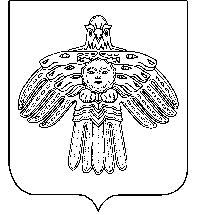 «Грива» сикт    овмöдчöминса Сöвет«Грива» сикт    овмöдчöминса СöветРЕШЕНИЕПОМШУÖМот20 мая2021 г.№ № 5-11/46          (Республика Коми , с. Грива)          (Республика Коми , с. Грива)          (Республика Коми , с. Грива)